Postępowanie o udzielenie zamówienia prowadzone jest w trybie podstawowym na podstawie art. 275 pkt. 1 i art. 359 pkt 2) ustawy z dnia 11 września 2019 r. - Prawo zamówień publicznych oraz zgodnie z wymogami określonymi w niniejszej Specyfikacji Warunków Zamówienia, zwanej dalej „SWZ”.Zamawiający nie przewiduje prowadzenia negocjacji.Wspólny Słownik Zamówień (CPV):     CPV - 80.00.00.00-4 - usługi edukacyjne i szkoleniowePrzedmiotem zamówienia jest: Przedmiotem zamówienia jest przeprowadzenie szkolenia ,,Szkolenie dla kadry AMW” – szkolenie dla nauczycieli akademickich w ramach projektu „Zintegrowany program wsparcia uczelni na rzecz rozwoju województwa pomorskiego” – Zadanie 17, Podzadanie 123-129 , realizowanego przez Akademię Marynarki Wojennej im. Bohaterów Westerplatte, współfinansowanego przez Unię Europejską ze środków Europejskiego Funduszu Społecznego w ramach Programu Operacyjnego Wiedza Edukacja Rozwój na lata 2014-2020, Działanie 3.5 Kompleksowe programy szkół wyższych, Oś priorytetowa III. Szkolnictwo wyższe dla gospodarki i rozwojuZamówienie obejmuje:Następujące szkolenia:     Szczegółowy opis zawarty jest w OPZ (załącznik nr 2 do SWZ).Zamawiający informuje, że podstawą do wstępu cudzoziemców na teren Akademii przed przystąpieniem do realizacji umowy jest otrzymanie pozwolenia jednorazowego na wjazd 
w wyniku uzyskania pozytywnej opinii Dyrektora B II Służby Kontrwywiadu Wojskowego (wymóg uzyskania pozytywnej opinii SKW zgodnie z zasadami wynikającymi z Decyzji nr 107/MON Ministra Obrony Narodowej z dnia 18.08.2021 r. w sprawie organizowania współpracy międzynarodowej w resorcie obrony narodowej zmienionej Decyzją Nr 61/MON Ministra Obrony Narodowej z dnia 6 maja 2022 r.) Zamawiający zastrzega, że procedura wyrażenia zgody na realizację umowy przez pracowników nieposiadających obywatelstwa polskiego może potrwać do około 20 dni, 
a negatywna opinia Dyrektora B II SKW może skutkować nie wpuszczeniem obcokrajowców na teren Uczelni. Ponadto Dyrektor B II SKW może w każdej chwili zwrócić się do realizującego z wnioskiem o niezwłoczne podjęcie czynności zmierzających do usunięcia wskazanych cudzoziemców z obszaru chronionego obiektu wojskowego.Z powyższego Wykonawcy nie przysługują żadne roszczenia związane ze zmianą terminu wykonania przedmiotu zamówienia.Terminy realizacji zamówienia:od dnia zawarcia umowy do 20.12.2023 r.Zamawiający nie może ustalić terminu realizacji w sposób ruchomy, tj. nie może wyznaczyć go 
w dniach czy tygodniach liczonych do dnia zawarcia umowy, ponieważ gdy okres trwania postępowania przedłuży się, przesunięciu odpowiedniemu ulega moment, od którego liczony będzie ten okres realizacji zamówienia. W konsekwencji może prowadzić do sytuacji, gdzie termin realizacji wyjdzie poza okres rozliczenia środków. Data dzienna, nieprzekraczalna jest uzasadniona okolicznościami faktycznymi.Zamawiający wymaga, aby wybrany Wykonawca zawarł z nim umowę na warunkach określonych w projekcie umowy stanowiącym załącznik nr 3 do SWZ.Zamawiający zastrzega sobie, iż ostateczna treść umowy w stosunku do projektu umowy może ulec zmianie, jednakże wyłącznie w przypadku, gdy zmiana ta nie jest istotna w rozumieniu 
art. 454 ustawy Prawo Zamówień Publicznych i w zakresie przewidzianym w treści projektu umowy, zgodnie z art. 455 ust. 1 ustawy Prawo Zamówień Publicznych.Postępowanie prowadzone jest w języku polskim w formie elektronicznej za pośrednictwem platformy zakupowej (dalej, jako „Platforma”) pod adresem: https://platformazakupowa.pl/W celu skrócenia czasu udzielenia odpowiedzi na pytania preferuje się, aby komunikacja między Zamawiającym a Wykonawcami, w tym wszelkie oświadczenia, wnioski, zawiadomienia oraz informacje, przekazywane były w formie elektronicznej za pośrednictwem platformazakupowa.pl i formularza „Wyślij wiadomość do Zamawiającego”. Za datę przekazania (wpływu) oświadczeń, wniosków, zawiadomień oraz informacji przyjmuje się datę ich przesłania za pośrednictwem platformazakupowa.pl poprzez kliknięcie przycisku „Wyślij wiadomość do Zamawiającego”, po których pojawi się komunikat, że wiadomość została wysłana do Zamawiającego.Zamawiający będzie przekazywał wykonawcom informacje w formie elektronicznej za pośrednictwem platformazakupowa.pl. Informacje dotyczące odpowiedzi na pytania, zmiany specyfikacji, zmiany terminu składania i otwarcia ofert Zamawiający będzie zamieszczał na platformie w sekcji “Komunikaty”. Korespondencja, której zgodnie z obowiązującymi przepisami adresatem jest konkretny Wykonawca, będzie przekazywana w formie elektronicznej za pośrednictwem platformazakupowa.pl do konkretnego Wykonawcy.Wykonawca, jako podmiot profesjonalny ma obowiązek sprawdzania komunikatów i wiadomości bezpośrednio na platformazakupowa.pl przesłanych przez Zamawiającego, gdyż system powiadomień może ulec awarii lub powiadomienie może trafić do folderu SPAM.Zamawiający, zgodnie z art. 67 ustawy Prawo Zamówień Publicznych, określa wymagania techniczne i organizacyjne sporządzania, wysyłania i odbierania korespondencji elektronicznej, tj.:stały dostęp do sieci Internet o gwarantowanej przepustowości nie mniejszej niż 512 kb/s,komputer klasy PC lub MAC o następującej konfiguracji: pamięć RAM min. 2 GB, procesor Intel Pentium IV 2 GHZ lub nowszy, jeden z systemów operacyjnych - MS Windows wersja 7, Mac Os x 10.4, Linux, lub ich nowsze wersje,zainstalowana dowolna przeglądarka internetowa, w przypadku Internet Explorer minimalnie wersja 10.0, włączona obsługa JavaScript,zainstalowany program Adobe Acrobat Reader lub inny obsługujący format plików.pdf,Platformazakupowa.pl działa według standardu przyjętego w komunikacji sieciowej - kodowanie UTF8,Oznaczenie czasu odbioru danych przez platformę zakupową stanowi datę oraz dokładny czas (hh:mm:ss) generowany wg. czasu lokalnego serwera synchronizowanego z zegarem Głównego Urzędu Miar.Wykonawca, przystępując do niniejszego postępowania o udzielenie zamówienia publicznego:akceptuje warunki korzystania z platformazakupowa.pl określone w Regulaminie zamieszczonym na stronie internetowej pod linkiem w zakładce „Regulamin" oraz uznaje go za wiążący,zapoznał i stosuje się do Instrukcji składania ofert/wniosków dostępnej pod linkiem. Zamawiający nie ponosi odpowiedzialności za złożenie oferty w sposób niezgodny 
z Instrukcją korzystania z platformazakupowa.pl, w szczególności za sytuację, gdy Zamawiający zapozna się z treścią oferty przed upływem terminu otwarcia ofert (np. złożenie oferty w zakładce „Wyślij wiadomość do Zamawiającego”).Taka oferta zostanie uznana przez Zamawiającego za ofertę handlową i nie będzie brana pod uwagę w przedmiotowym postępowaniu, ponieważ nie został spełniony obowiązek określony w art. 221 Ustawy Prawo Zamówień Publicznych.Zamawiający informuje, że instrukcje korzystania z platformazakupowa.pl dotyczące 
w szczególności logowania, składania wniosków o wyjaśnienie treści SWZ, składania ofert oraz innych czynności podejmowanych w niniejszym postępowaniu przy użyciu platformazakupowa.pl znajdują się w zakładce „Instrukcje dla Wykonawców" na stronie internetowej pod adresem: https://platformazakupowa.pl/strona/45-instrukcjeZamawiający nie przewiduje sposobu komunikowania się z Wykonawcami w inny sposób niż przy użyciu środków komunikacji elektronicznej, wskazanych w SWZ.Nie dotyczy.Wykonawca jest związany złożoną ofertą od dnia upływu terminu składania ofert do dnia 12.11.2023 r. W przypadku, gdy wybór najkorzystniejszej oferty nie nastąpi przed upływem terminu związania ofertą określonego w SWZ, Zamawiający przed upływem terminu związania ofertą zwraca się jednokrotnie do Wykonawców o wyrażenie zgody na przedłużenie tego terminu o wskazywany przez niego okres, nie dłuższy niż 30 dni.Przedłużenie terminu związania ofertą, o którym mowa w ust. 2, wymaga złożenia przez Wykonawcę pisemnego oświadczenia o wyrażeniu zgody na przedłużenie terminu związania ofertą.Oferta, wniosek oraz przedmiotowe środki dowodowe, (jeżeli były wymagane) składane elektronicznie muszą zostać podpisane elektronicznym kwalifikowanym podpisem w przypadku zamówień o wartości równej lub przekraczającej progi unijne, a w przypadku zamówień o wartości niższej od progów unijnych Oferta, wniosek oraz przedmiotowe środki dowodowe, (jeżeli były wymagane) składane elektronicznie muszą zostać podpisane elektronicznym kwalifikowanym podpisem lub podpisem zaufanym lub podpisem osobistym. W procesie składania oferty, wniosku w tym przedmiotowych środków dowodowych na platformie, kwalifikowany podpis elektroniczny Wykonawca może złożyć bezpośrednio na dokumencie, który następnie przesyła do systemu przez platformazakupowa.pl oraz dodatkowo dla całego pakietu dokumentów w kroku 2 Formularza składania oferty lub wniosku (po kliknięciu w przycisk Przejdź do podsumowania).Poświadczenia za zgodność z oryginałem dokonuje odpowiednio Wykonawca, podmiot, na którego zdolnościach lub sytuacji polega Wykonawca, Wykonawcy wspólnie ubiegający się 
o udzielenie zamówienia publicznego albo podwykonawca, w zakresie dokumentów, które każdego z nich dotyczą. Poprzez oryginał należy rozumieć dokument podpisany kwalifikowanym podpisem elektronicznym lub podpisem zaufanym lub podpisem osobistym przez osobę/osoby upoważnioną/upoważnione. Poświadczenie za zgodność z oryginałem następuje w formie elektronicznej podpisane kwalifikowanym podpisem elektronicznym lub podpisem zaufanym lub podpisem osobistym przez osobę/osoby upoważnioną/upoważnione. Oferta musi być:sporządzona na podstawie załączników niniejszej SWZ w języku polskim,złożona przy użyciu środków komunikacji elektronicznej tzn. za pośrednictwem platformazakupowa.pl,podpisana kwalifikowanym podpisem elektronicznym lub podpisem zaufanym lub podpisem osobistym przez osobę upoważnioną.Podpisy kwalifikowane wykorzystywane przez wykonawców do podpisywania wszelkich plików muszą spełniać “Rozporządzenie Parlamentu Europejskiego i Rady w sprawie identyfikacji elektronicznej i usług zaufania w odniesieniu do transakcji elektronicznych na rynku wewnętrznym (eIDAS) (UE) nr 910/2014 - od 1 lipca 2016 roku”.W przypadku wykorzystania formatu podpisu XAdES zewnętrzny Zamawiający wymaga dołączenia odpowiedniej ilości plików, czyli podpisywanych plików z danymi oraz plików XAdES.Zgodnie z art. 18 ust. 3 ustawy Prawo zamówień publicznych, nie ujawnia się informacji stanowiących tajemnicę przedsiębiorstwa, w rozumieniu przepisów o zwalczaniu nieuczciwej konkurencji, jeżeli Wykonawca, wraz z przekazaniem takich informacji, zastrzegł, że nie mogą być one udostępniane oraz wykazał, że zastrzeżone informacje stanowią tajemnicę przedsiębiorstwa. Wykonawca nie może zastrzec informacji, o których mowa w art. 222 ust. 5 ustawy Prawo zamówień publicznych. Na platformie w formularzu składania oferty znajduje się miejsce wyznaczone do dołączenia części oferty stanowiącej tajemnicę przedsiębiorstwa.Wykonawca, za pośrednictwem platformazakupowa.pl może przed upływem terminu do składania ofert zmienić lub wycofać ofertę. Sposób dokonywania zmiany lub wycofania oferty zamieszczono w instrukcji zamieszczonej na stronie internetowej pod adresem:https://platformazakupowa.pl/strona/45-instrukcjeKażdy z wykonawców może złożyć tylko jedną ofertę. Złożenie większej liczby ofert lub oferty zawierającej propozycje wariantowe spowoduje, że podlegać będzie odrzuceniu.Ceny oferty muszą zawierać wszystkie koszty, jakie musi ponieść Wykonawca, aby zrealizować zamówienie z najwyższą starannością.Opatrzenie pliku zawierającego skompresowane dane kwalifikowanym podpisem elektronicznym jest jednoznaczne z podpisaniem oryginału dokumentu, z wyjątkiem kopii poświadczonych odpowiednio przez innego Wykonawcę ubiegającego się wspólnie z nim o udzielenie zamówienia, przez podmiot, na którego zdolnościach lub sytuacji polega Wykonawca, albo przez Podwykonawcę.Maksymalny rozmiar jednego pliku przesyłanego za pośrednictwem dedykowanych formularzy do: złożenia, zmiany, wycofania oferty wynosi 150 MB, natomiast przy komunikacji wielkość pliku to maksymalnie 500 MB.Formaty plików wykorzystywanych przez wykonawców powinny być zgodne 
z „OBWIESZCZENIEM PREZESA RADY MINISTRÓW z dnia 9 listopada 2017 r. w sprawie ogłoszenia jednolitego tekstu rozporządzenia Rady Ministrów w sprawie Krajowych Ram Interoperacyjności, minimalnych wymagań dla rejestrów publicznych i wymiany informacji 
w postaci elektronicznej oraz minimalnych wymagań dla systemów teleinformatycznych”.Zalecenia:Zamawiający rekomenduje wykorzystanie formatów:.pdf .doc .xls .jpg (.jpeg) ze szczególnym wskazaniem na .pdfW celu ewentualnej kompresji danych Zamawiający rekomenduje wykorzystanie jednego 
z formatów:.zip .7ZWśród formatów powszechnych a NIE występujących w rozporządzeniu występują:.rar .gif .bmp .numbers .pages. Dokumenty złożone w takich plikach zostaną uznane za złożone nieskutecznie.Zamawiający zwraca uwagę na ograniczenia wielkości plików podpisywanych profilem zaufanym, który wynosi max 10MB, oraz na ograniczenie wielkości plików podpisywanych 
w aplikacji eDoApp służącej do składania podpisu osobistego, który wynosi max 5MB.Ze względu na niskie ryzyko naruszenia integralności pliku oraz łatwiejszą weryfikację podpisu, Zamawiający zaleca, w miarę możliwości, przekonwertowanie plików składających się na ofertę na format .pdf  i opatrzenie ich podpisem kwalifikowanym PAdES. Pliki w innych formatach niż PDF zaleca się opatrzyć zewnętrznym podpisem XAdES. Wykonawca powinien pamiętać, aby plik z podpisem przekazywać łącznie z dokumentem podpisywanym.Zamawiający zaleca, aby w przypadku podpisywania pliku przez kilka osób, stosować podpisy tego samego rodzaju. Podpisywanie różnymi rodzajami podpisów np. osobistym 
i kwalifikowanym może doprowadzić do problemów w weryfikacji plików. Zamawiający zaleca, aby Wykonawca z odpowiednim wyprzedzeniem przetestował możliwość prawidłowego wykorzystania wybranej metody podpisania plików oferty.Zaleca się, aby komunikacja z Wykonawcami odbywała się tylko na Platformie za pośrednictwem formularza “Wyślij wiadomość do Zamawiającego”, nie za pośrednictwem adresu email.Osobą składającą ofertę powinna być osoba kontaktowa podawana w dokumentacji.Ofertę należy przygotować z należytą starannością dla podmiotu ubiegającego się o udzielenie zamówienia publicznego i zachowaniem odpowiedniego odstępu czasu do zakończenia przyjmowania ofert/wniosków. Sugerujemy złożenie oferty na kilka godzin przed terminem składania ofert/wniosków.Podczas podpisywania plików zaleca się stosowanie algorytmu skrótu SHA2 zamiast SHA1.  Jeśli Wykonawca pakuje dokumenty np. w plik ZIP zalecamy wcześniejsze podpisanie każdego ze skompresowanych plików. Zamawiający rekomenduje wykorzystanie podpisu z kwalifikowanym znacznikiem czasu.Zamawiający zaleca, aby nie wprowadzać jakichkolwiek zmian w plikach po podpisaniu ich podpisem kwalifikowanym. Może to skutkować naruszeniem integralności plików, co równoważne będzie z koniecznością odrzucenia oferty w postępowaniu.Dokumenty stanowiące ofertę, które należy złożyć:Formularz ofertowy- sporządzony według wzoru (załącznik nr 1).Oświadczenie Wykonawcy o niepodleganiu wykluczeniu z postępowania – w przypadku wspólnego ubiegania się o zamówienie przez Wykonawców, oświadczenie o niepodleganiu wykluczeniu składa każdy z Wykonawców - sporządzony według wzoru (załącznik nr 5).Oświadczenie Wykonawcy o spełnianiu warunków udziału w postępowaniu – w przypadku wspólnego ubiegania się o zamówienia przez Wykonawców, oświadczenie o spełnianiu warunków udziału w postępowaniu składa ich pełnomocnik - sporządzone według wzoru (załącznik nr 6).Oświadczenie wykonawcy/wykonawcy wspólnie ubiegającego się o udzielenie zamówienia z art. 125 ust. 1 ustawy Pzp (załącznik nr 9);Oświadczenie RODO - sporządzone według wzoru (załącznik nr 11);Dokumenty, które należy złożyć wraz z ofertą (jeżeli dotyczy):Oświadczenie podmiotu udostępniającego zasoby, potwierdzające brak podstaw wykluczenia tego podmiotu oraz odpowiednio spełnianie warunków udziału w postępowaniu, w zakresie, w jakim wykonawca powołuje się na jego zasoby, o którym mowa w art. 118 - sporządzony według wzoru (załącznik nr 7 - jeżeli dotyczy);Oświadczenia podmiotu udostępniającego zasoby z art. 125 ust. 5 ustawy (załącznik nr 8 - jeżeli dotyczy);Pełnomocnictwo upoważniające do złożenia oferty, o ile ofertę składa pełnomocnik;Pełnomocnictwo dla pełnomocnika do reprezentowania w postępowaniu Wykonawców wspólnie ubiegających się o udzielenie zamówienia - dotyczy ofert składanych przez Wykonawców wspólnie ubiegających się o udzielenie zamówienia, (jeżeli dotyczy);Oświadczenie, o którym mowa w art. 117 ust 4 (załącznik nr 10 - jeżeli dotyczy);Dokumenty i oświadczenia, które Wykonawca będzie zobowiązany złożyć na wezwanie Zamawiającego, którego oferta została najwyżej oceniona. Zamawiający wezwie wykonawcę, do złożenia w wyznaczonym terminie, nie krótszym niż 5 dni od dnia wezwania, aktualnych na dzień złożenia oświadczenia o braku podstaw do wykluczenia i następujących podmiotowych środków dowodowych:Oświadczenie o przynależności bądź braku przynależności do grupy kapitałowej (załącznik nr 4) Oświadczenie o aktualności informacji (załącznik nr 12) Oświadczenie o osobach (załącznik nr 13).Wykaz usług wraz z dokumentami potwierdzającymi ich należyte wykonanie (załącznik nr 14).Wykaz osób (załącznik nr 15).Oświadczenie o posiadanych zasobach (załącznik nr 16).Oferta, oświadczenie o niepodleganiu wykluczeniu, oświadczenie o spełnianiu warunków udziału w postępowaniu muszą być złożone w oryginale.Pełnomocnictwo do złożenia oferty musi być złożone w oryginale w takiej samej formie, jak składana oferta (t.j. w formie elektronicznej lub postaci elektronicznej opatrzonej podpisem zaufanym lub podpisem osobistym). Dopuszcza się także złożenie elektronicznej kopii (skanu) pełnomocnictwa sporządzonego uprzednio w formie pisemnej, w formie elektronicznego poświadczenia sporządzonego stosownie do art. 97 § 2 ustawy z dnia 14 lutego 1991 r. - Prawo 
o notariacie (t.j. Dz.U.2020.1192 z późn.zm.), które to poświadczenie notariusz opatruje kwalifikowanym podpisem elektronicznym, bądź też poprzez opatrzenie skanu pełnomocnictwa sporządzonego uprzednio w formie pisemnej kwalifikowanym podpisem, podpisem zaufanym lub podpisem osobistym mocodawcy. Elektroniczna kopia pełnomocnictwa nie może być uwierzytelniona przez upełnomocnionego.Jeżeli Wykonawca nie złoży przedmiotowych środków dowodowych lub złożone przedmiotowe środki dowodowe będą niekompletne, Zamawiający wezwie do ich złożenia lub uzupełnienia 
w wyznaczonym terminie.Postanowień ust. 19 nie stosuje się, jeżeli przedmiotowy środek dowodowy służy potwierdzaniu zgodności z cechami lub kryteriami określonymi w opisie kryteriów oceny ofert lub, pomimo złożenia przedmiotowego środka dowodowego, oferta podlega odrzuceniu albo zachodzą przesłanki unieważnienia postępowania.Oferty składane wspólnie (konsorcjum, spółka cywilna itp.). Wykonawcy mogą wspólnie ubiegać się o udzielenie zamówienia. Wykonawcy składający ofertę wspólną ustanawiają pełnomocnika do reprezentowania ich 
w postępowaniu o udzielenie zamówienia albo reprezentowania w postępowaniu i zawarcia umowy.Do oferty wspólnej Wykonawcy dołączają pełnomocnictwo. Pełnomocnik pozostaje w kontakcie z Zamawiającym w toku postępowania i do niego Zamawiający kieruje informacje, korespondencję, itp.Oferta wspólna, składana przez dwóch lub więcej Wykonawców, powinna spełniać następujące wymagania:oferta wspólna powinna być sporządzona zgodnie z SWZ;sposób składania dokumentów w ofercie wspólnej:dokumenty, dotyczące własnej firmy, takie jak np.: oświadczenie o braku podstaw do wykluczenia składa każdy z Wykonawców składających ofertę wspólną we własnym imieniu;dokumenty wspólne takie jak np.: formularz ofertowy, formularz cenowy, dokumenty podmiotowe i przedmiotowe składa pełnomocnik Wykonawców w imieniu wszystkich Wykonawców składających ofertę wspólną;kopie dokumentów dotyczących każdego z Wykonawców składających ofertę wspólną muszą być poświadczone za zgodność z oryginałem przez osobę lub osoby upoważnione do reprezentowania tych Wykonawców.Przed podpisaniem umowy (w przypadku wygrania postępowania) Wykonawcy składający ofertę wspólną będą mieli obowiązek przedstawić Zamawiającemu umowę konsorcjum, zawierającą, co najmniej:zobowiązanie do realizacji wspólnego przedsięwzięcia gospodarczego obejmującego swoim zakresem realizację przedmiotu zamówienia,określenie zakresu działania poszczególnych stron umowy,czas obowiązywania umowy, który nie może być krótszy, niż okres obejmujący realizację zamówienia oraz czas trwania gwarancji, jakości i rękojmi.Ofertę wraz z wymaganymi dokumentami należy umieścić na platformazakupowa.pl pod adresem: https://platformazakupowa.pl/ w myśl Ustawy z dnia 11.09.2019 r. - Prawo zamówień publicznych na stronie internetowej prowadzonego postępowania do dnia 13.10.2023 r. o godz. 09:00Do oferty należy dołączyć wszystkie wymagane w SWZ dokumenty.Po wypełnieniu Formularza składania oferty lub wniosku i dołączenia wszystkich wymaganych załączników należy kliknąć przycisk „Przejdź do podsumowania”.Oferta lub wniosek składana elektronicznie musi zostać podpisana elektronicznym podpisem kwalifikowanym, podpisem zaufanym lub podpisem osobistym. W procesie składania oferty za pośrednictwem platformazakupowa.pl, Wykonawca powinien złożyć podpis bezpośrednio na dokumentach przesłanych za pośrednictwem platformazakupowa.pl. Zalecamy stosowanie podpisu na każdym załączonym pliku osobno, w szczególności wskazanych w art. 63 ust. 1 oraz ust. 2 ustawy Prawo zamówień publicznych, gdzie zaznaczono, iż oferty, wnioski o dopuszczenie do udziału w postępowaniu oraz oświadczenie, o którym mowa w art. 125 ust. 1 tej ustawy sporządza się, pod rygorem nieważności, w postaci lub formie elektronicznej i opatruje się odpowiednio 
w odniesieniu do wartości postępowania kwalifikowanym podpisem elektronicznym, podpisem zaufanym lub podpisem osobistym.Za datę złożenia oferty przyjmuje się datę jej przekazania w systemie (platformie) w drugim kroku składania oferty poprzez kliknięcie przycisku “Złóż ofertę” i wyświetlenie się komunikatu, że oferta została zaszyfrowana i złożona.Szczegółowa instrukcja dla Wykonawców dotycząca złożenia, zmiany i wycofania oferty znajduje się na stronie internetowej pod adresem: https://platformazakupowa.pl/strona/45-instrukcjeWykonawca po upływie terminu do składania ofert nie może wycofać złożonej oferty.Otwarcie ofert nastąpi niezwłocznie po upływie terminu składania ofert, tj. 13.10.2023 r. o godz. 09:15 Jeżeli otwarcie ofert następuje przy użyciu systemu teleinformatycznego, w przypadku awarii tego systemu, która powoduje brak możliwości otwarcia ofert w terminie określonym przez Zamawiającego, otwarcie ofert następuje niezwłocznie po usunięciu awarii.Zamawiający poinformuje o zmianie terminu otwarcia ofert na stronie internetowej prowadzonego postępowania. Zamawiający, najpóźniej przed otwarciem ofert, udostępnia na stronie internetowej prowadzonego postępowania informację o kwocie, jaką zamierza przeznaczyć na sfinansowanie zamówienia.Otwarcie ofert jest niejawne.Zamawiający, niezwłocznie po otwarciu ofert, udostępnia na stronie internetowej prowadzonego postępowania informacje o:1) nazwach albo imionach i nazwiskach oraz siedzibach lub miejscach prowadzonej działalności gospodarczej albo miejscach zamieszkania wykonawców, których oferty zostały otwarte;2) cenach lub kosztach zawartych w ofertach.Informacja zostanie opublikowana na stronie postępowania na platformazakupowa.pl w sekcji ,,Komunikaty” .W przypadku ofert, które podlegają negocjacjom, Zamawiający udostępnia informacje, o których mowa w ust. 6 pkt 2, niezwłocznie po otwarciu ofert ostatecznych albo unieważnieniu postępowania.Zgodnie z Ustawą Prawo Zamówień Publicznych Zamawiający nie ma obowiązku przeprowadzania jawnej sesji z otwarcia ofert, z udziałem wykonawców lub transmitowania sesji otwarcia za pośrednictwem elektronicznych narzędzi do przekazu wideo on-line a ma jedynie takie uprawnienie.Z postępowania o udzielenie zamówienia wyklucza się Wykonawców, w stosunku, do których zachodzi którakolwiek z okoliczności wskazanych:w art. 108 ust. 1 pkt 1 - 6 ustawy;w art. 109 ust. 1 pkt 1 i od 3 do10 ustawy, tj.:    Z postępowania o udzielenie zamówienia zamawiający może wykluczyć wykonawcę: który naruszył obowiązki dotyczące płatności podatków, opłat lub składek na ubezpieczenia społeczne lub zdrowotne, z wyjątkiem przypadku, o którym mowa w art. 108 ust. 1 pkt 3, chyba, że wykonawca odpowiednio przed upływem terminu do składania wniosków o dopuszczenie do udziału w postępowaniu albo przed upływem terminu składania ofert dokonał płatności należnych podatków, opłat lub składek na ubezpieczenia społeczne lub zdrowotne wraz z odsetkami lub grzywnami lub zawarł wiążące porozumienie w sprawie spłaty tych należności; który naruszył obowiązki w dziedzinie ochrony środowiska, prawa socjalnego lub prawa pracy: będącego osobą fizyczną skazanego prawomocnie za przestępstwo przeciwko środowisku, 
o którym mowa w rozdziale XXII Kodeksu karnego lub za przestępstwo przeciwko prawom osób wykonujących pracę zarobkową, o którym mowa w rozdziale XXVIII Kodeksu karnego, lub za odpowiedni czyn zabroniony określony w przepisach prawa obcego, będącego osobą fizyczną prawomocnie skazanego ukaranego za wykroczenie przeciwko 
prawom pracownika lub wykroczenie przeciwko środowisku, jeżeli za jego popełnienie wymierzono karę aresztu, ograniczenia wolności lub karę grzywny, wobec którego wydano ostateczną decyzję administracyjną o naruszeniu obowiązków 
wynikających z prawa ochrony środowiska, prawa pracy lub przepisów o zabezpieczeniu społecznym, jeżeli wymierzono tą decyzją karę pieniężną; jeżeli urzędującego członka jego organu zarządzającego lub nadzorczego, wspólnika spółki 
w spółce jawnej lub partnerskiej albo komplementariusza w spółce komandytowej lub komandytowo-akcyjnej lub prokurenta prawomocnie skazano za przestępstwo lub ukarano za wykroczenie, o którym mowa w pkt 2 lit. a lub b; w stosunku, do którego otwarto likwidację, ogłoszono upadłość, którego aktywami zarządza likwidator lub sąd, zawarł układ z wierzycielami, którego działalność gospodarcza jest zawieszona albo znajduje się on w innej tego rodzaju sytuacji wynikającej z podobnej procedury przewidzianej w przepisach miejsca wszczęcia tej procedury;który w sposób zawiniony poważnie naruszył obowiązki zawodowe, co podważa jego uczciwość, w szczególności, gdy wykonawca w wyniku zamierzonego działania lub rażącego niedbalstwa nie wykonał lub nienależycie wykonał zamówienie, co zamawiający jest w stanie wykazać za pomocą stosownych dowodów; jeżeli występuje konflikt interesów w rozumieniu art. 56 ust. 2, którego nie można skutecznie wy-eliminować w inny sposób niż przez wykluczenie wykonawcy; który, z przyczyn leżących po jego stronie, w znacznym stopniu lub zakresie nie wykonał lub nie-należycie wykonał albo długotrwale nienależycie wykonywał istotne zobowiązanie wynikające 
z wcześniejszej umowy w sprawie zamówienia publicznego lub umowy koncesji, co doprowadziło do wypowiedzenia lub odstąpienia od umowy, odszkodowania, wykonania zastępczego lub realizacji uprawnień z tytułu rękojmi za wady; który w wyniku zamierzonego działania lub rażącego niedbalstwa wprowadził zamawiającego 
w błąd przy przedstawianiu informacji, że nie podlega wykluczeniu, spełnia warunki udziału 
w po-stępowaniu lub kryteria selekcji, co mogło mieć istotny wpływ na decyzje podejmowane przez zamawiającego w postępowaniu o udzielenie zamówienia, lub który zataił te informacje lub nie jest w stanie przedstawić wymaganych podmiotowych środków dowodowych; który bezprawnie wpływał lub próbował wpływać na czynności zamawiającego lub próbował po-zyskać lub pozyskał informacje poufne, mogące dać mu przewagę w postępowaniu o udzielenie zamówienia; który w wyniku lekkomyślności lub niedbalstwa przedstawił informacje wprowadzające w błąd, co mogło mieć istotny wpływ na decyzje podejmowane przez zamawiającego w postępowaniu 
o udzielenie zamówienia. W przypadkach, o których mowa w ust. 1 pkt 1–5 lub 7, zamawiający może nie wykluczać wykonawcy, jeżeli wykluczenie byłoby w sposób oczywisty nieproporcjonalne, w szczególności, gdy kwota zaległych podatków lub składek na ubezpieczenie społeczne jest niewielka albo sytuacja ekonomiczna lub finansowa wykonawcy, o którym mowa w ust. 1 pkt 4, jest wystarczająca do wykonania zamówienia.Wykluczenie Wykonawcy następuje zgodnie z art. 111 ustawy.Wykonawca może zostać wykluczony przez Zamawiającego na każdym etapie postępowaniao udzielenie zamówienia.W związku z ustawą z dnia 13 kwietnia 2022 r. o szczególnych rozwiązaniach w zakresie przeciwdziałania wspieraniu agresji na Ukrainę oraz służących ochronie bezpieczeństwa narodowego, wyklucza się z postępowania wykonawców rosyjskich w rozumieniu przepisów rozporządzenia 833/2014 zmienionego rozporządzeniem 2022/576. Zakaz obejmuje również podwykonawców, dostawców i podmioty, na których zdolności wykonawca polega, 
w przypadku, gdy przypada na nich ponad 10 % wartości zamówienia.Weryfikacji braku zaistnienia tej podstawy wykluczenia w stosunku do wykonawcy zamawiający dokona wszelkimi dostępnymi środkami np.: za pomocą ogólnodostępnych rejestrów takich jak Krajowy Rejestr Sądowy, Centralna Ewidencja i Informacja o Działalności Gospodarczej, Centralny Rejestr Beneficjentów Rzeczywistych itd.Cena oferty musi uwzględniać wszystkie zobowiązania wynikające z umowy, tj. wszystkie koszty i składniki związane z wykonaniem zamówienia oraz warunkami SWZ i uwzględniać cały zakres przedmiotu zamówienia (w tym podatki i narzuty). Cena oferty uwzględnia wszystkie zobowiązania, musi być podana w PLN cyfrowo, z wyodrębnieniem należnego podatku VAT - jeżeli występuje.Cenę należy określić z dokładnością do dwóch miejsc po przecinku. Kwoty wykazane w ofercie zaokrągla się do pełnych groszy, przy czym końcówki poniżej 0,5 grosza pomija się, a końcówki 0,5 grosza i wyższe zaokrągla się do 1 grosza.Cena ustalona przez Wykonawcę zostanie ustalona na okres ważności umowy i nie będzie podlegała zmianom.Cenę za wykonanie przedmiotu zamówienia należy wpisać do „Formularza ofertowego” stanowiącego załącznik do niniejszej specyfikacji warunków zamówienia.Wynagrodzenie za przedmiot umowy jest wynagrodzeniem ryczałtowym.Przy wyborze oferty Zamawiający będzie się kierował następującymi kryteriami Ocena w zakresie kryterium „Cena” będzie dokonywana na podstawie ilości punktów otrzymanych przy zastosowaniu następującego wzoru (liczba punktów możliwych do uzyskania – 60). C = (Cn/Cb) × 60 pkt.gdzie: C   – ilość punktów za kryterium „Cena”Cn – najniższa cena ofertowa spośród ofert nieodrzuconychCb – cena badanej ofertyOcena w zakresie kryterium „Doświadczenie zawodowe osoby prowadzącej zajęcia” będzie dokonywana na podstawie wskazanego (w latach) w formularzu ofertowym doświadczenia zawodowego osoby wyznaczonej do przeprowadzenia zajęć (liczba punktów możliwych do uzyskania – 40). Ocena przeprowadzona zostanie wg poniższego zestawienia (szczegółowo tematyka została opisana w formularzu ofertowym załącznik nr 1 do SWZ):3 lata doświadczenia zawodowego związanego z realizacją szkoleń dla osób z zakresu logistyki wg określonych w pkt. 1. opisu przedmiotu zamówienia ) – 0 pkt4 – 5 lat doświadczenia zawodowego związanego z realizacją szkoleń dla osób z zakresu logistyki  wg określonych w pkt. 1. opisu przedmiotu zamówienia ) – 10 pkt6 – 7 lat doświadczenia zawodowego związanego z realizacją szkoleń dla osób z zakresu logistyki  wg określonych w pkt. 1. opisu przedmiotu zamówienia ) – 20 pkt8 i więcej lat doświadczenia zawodowego związanego z realizacją szkoleń dla osób z zakresu logistyki wg określonych w pkt. 1. opisu przedmiotu zamówienia ) – 40 pktDoświadczenie zawodowe osoby prowadzącej kurs/szkolenie należy przedstawić w tabelkach znajdujących się w załączniku nr 1 (formularz ofertowy). Brak pozycji w tabelkach będzie się równało z nie przyznaniem punktów w kryterium oceny doświadczenia zawodowego osoby prowadzącej kurs/szkolenie.Łączna suma punktów zostanie określona wg wzoru: C+DOcenie będą podlegać wyłącznie oferty niepodlegające odrzuceniu.Za najkorzystniejszą zostanie uznana oferta z najwyższą liczbą punktów.W sytuacji, gdy Zamawiający nie będzie mógł dokonać wyboru najkorzystniejszej oferty ze względu na to, że zostały złożone oferty o takiej samej ilości punktów, wezwie on Wykonawców, którzy złożyli te oferty, do złożenia w terminie określonym przez Zamawiającego ofert dodatkowych zawierających nową cenę. Wykonawcy, składając oferty dodatkowe, nie mogą zaoferować cen wyższych niż zaoferowane w uprzednio złożonych przez nich ofertach.W toku badania i oceny ofert Zamawiający może żądać od Wykonawców wyjaśnień dotyczących treści złożonych przez nich ofert lub innych składanych dokumentów lub oświadczeń. Wykonawcy są zobowiązani do przedstawienia wyjaśnień w terminie wskazanym przez Zamawiającego.Zamawiający wybiera najkorzystniejszą ofertę w terminie związania z ofertą określonym w SWZ.Jeżeli termin związania ofertą upłynie przed wyborem najkorzystniejszej oferty, Zamawiający wezwie Wykonawcę̨, którego oferta otrzymała najwyższą ocenę̨, do wyrażenia, w wyznaczonym przez Zamawiającego terminie, pisemnej zgody na wybór jego oferty.W przypadku braku zgody, o której mowa w ust. 11, oferta podlega odrzuceniu, a Zamawiający zwraca się o wyrażenie takiej zgody do kolejnego Wykonawcy, którego oferta została najwyżej oceniona, chyba, że zachodzą̨ przesłanki do unieważnienia postępowania.Cenę należy podać w PLN i wyliczyć na podstawie indywidualnej kalkulacji wykonawcy, uwzględniając termin realizacji, doświadczenie i wiedzę zawodową wykonawcy, jak i wszelkie koszty niezbędne do wykonania całości lub części przedmiotu zamówienia, podatki oraz rabaty, upusty itp., których wykonawca zamierza udzielić. Cena oferty musi obejmować pełny zakres przedmiotu zamówienia lub jego części. W okresie realizacji umowy cena nie podlega waloryzacji.Wynagrodzenie za przedmiot umowy jest wynagrodzeniem ryczałtowym. Sumaryczna cena wyliczona w indywidualnej kalkulacji wykonawcy winna odpowiadać cenie podanej przez wykonawcę w formularzu oferty dla całości lub części przedmiotu zamówienia.Nie przewiduje się żadnych przedpłat ani zaliczek na poczet realizacji przedmiotu umowy, a płatność nastąpi zgodnie z zapisem umowy i ofertą wykonawcy.Zamawiający zawiera umowę̨ w sprawie zamówienia publicznego, z uwzględnieniem art. 577 ustawy Prawo zamówień publicznych, w terminie nie krótszym niż 5 dni od dnia przesłania zawiadomienia o wyborze najkorzystniejszej oferty, jeżeli zawiadomienie to zostało przesłane przy użyciu środków komunikacji elektronicznej, albo 10 dni, jeżeli zostało przesłane w inny sposób.Zamawiający może zawrzeć umowę w sprawie zamówienia publicznego przed upływem terminu, o którym mowa w ust. 1, jeżeli w postępowaniu o udzielenie zamówienia złożono tylko jedną ofertę̨.Wykonawca, którego oferta została wybrana, jako najkorzystniejsza, zostanie poinformowany przez Zamawiającego o miejscu i terminie podpisania umowy.Wykonawca, o którym mowa w ust. 1, ma obowiązek zawrzeć umowę w sprawie zamówienia na warunkach określonych w projektowanych postanowieniach umowy, które stanowią załącznik do SWZ. Umowa zostanie uzupełniona o zapisy wynikające ze złożonej oferty.Przed podpisaniem umowy Wykonawcy wspólnie ubiegający się o udzielenie zamówienia 
(w przypadku wyboru ich oferty, jako najkorzystniejszej) przedstawią Zamawiającemu umowę regulującą współpracę tych Wykonawców.Jeżeli Wykonawca, którego oferta została wybrana, jako najkorzystniejsza, uchyla się od zawarcia umowy w sprawie zamówienia publicznego Zamawiający może dokonać ponownego badania 
i oceny ofert spośród ofert pozostałych w postępowaniu Wykonawców albo unieważnić postepowanie.Środki ochrony prawnej przysługują Wykonawcy, jeżeli ma lub miał interes w uzyskaniu zamówieniá oraz poniósł lub może ponieść szkodę w wyniku naruszenia przez Zamawiającego przepisów pzp.2.	Odwołanie przysługuje na:2.1.	niezgodną z przepisami ustawy czynność Zamawiającego, podjętą w postepowanių o udzielenie zamówienia, w tym na projektowane postanowienie umowy; 2.2.	zaniechanie czynnoścí w postepowaniu o udzielenie zamówienia, do której Zamawiający był obowiązany̨ na podstawie ustawy;2.3.  zaniechanie przeprowadzenia postępowania o udzielenie zamówienia lub zorganizowania konkursu na podstawie ustawy, mimo że zamawiający był do tego obowiązany.3.	Odwołanie wnosi się do Prezesa Krajowej Izby Odwoławczej w formie pisemnej albo w formie elektronicznej albo w postaci elektronicznej opatrzone podpisem zaufanym.4.	Na orzeczenie Krajowej Izby Odwoławczej oraz postanowienie Prezesa Krajowej Izby Odwoławczej, o któryḿ mowa w art. 519 ust. 1 ustawy Prawi zamówień publicznych, stronom oraz uczestnikom postepowanią odwoławczego przysługuje skarga do sadu.̨ Skargę̨ wnosi się do Sadu Okręgowego w Warszawie za pośrednictwem Prezesa Krajowej Izby Odwoławczej.5.	Szczegółowe informacje dotyczące środków ochrony prawnej określone są w Dziale IX ustawy Prawo zamówień publicznych - „Środki ochrony prawnej”.O udzielenie zamówienia mogą ubiegać się Wykonawcy, którzy spełniają warunki udziału 
w postępowaniu (dotyczy wszystkich części) dotyczące:zdolności do występowania w obrocie gospodarczymOpis spełnienia warunku:Zamawiający odstępuje od opisu sposobu dokonywania oceny spełnienia warunków w tym zakresie. Zamawiający nie dokona oceny spełnienia warunków udziału w postępowaniu.uprawnień do prowadzenia określonej działalności gospodarczej lub zawodowej, o ile wynika to z odrębnych przepisówOpis spełnienia warunku:Zamawiający odstępuje od opisu sposobu dokonywania oceny spełnienia warunków w tym zakresie. Zamawiający nie dokona oceny spełnienia warunków udziału w postępowaniu.sytuacji ekonomicznej lub finansowejOpis spełnienia warunku:Zamawiający odstępuje od opisu sposobu dokonywania oceny spełnienia warunków w tym zakresie. Zamawiający nie dokona oceny spełnienia warunków udziału w postępowaniu.zdolności technicznej lub zawodowej	Opis spełnienia warunku:Wykonawca musi wykazać się doświadczeniem (załącznik, 14) że w okresie ostatnich 3 lat, a jeżeli okres prowadzenia działalności jest krótszy – w tym okresie, wraz z podaniem ich wartości, przedmiotu, dat wykonania i podmiotów, na rzecz, których usługi zostały wykonane lub są wykonywane, oraz załączeniem dowodów określających, czy te usługi zostały wykonane lub są wykonywane należycie, przy czym dowodami, o których mowa, są referencje bądź inne dokumenty sporządzone przez podmiot, na rzecz, którego usługi zostały wykonane, a w przypadku świadczeń powtarzających się lub ciągłych są wykonywane, 
a jeżeli wykonawca z przyczyn niezależnych od niego nie jest w stanie uzyskać tych dokumentów – oświadczenie wykonawcy; w przypadku świadczeń powtarzających się lub ciągłych nadal wykonywanych referencje bądź inne dokumenty potwierdzające ich należyte wykonywanie powinny być wystawione w okresie ostatnich 3 miesięcy;Za spełnienie tego warunku zamawiający uzna doświadczenie polegające na przeprowadzeniu, co najmniej 5 szkoleń w wymiarze, co najmniej 16h każde, zgodne z tematyka przedmiotu zamówienia (załącznik nr 16).Wykonawca musi dysponować osobami (wykaz - załącznik nr 15), które zostaną skierowane do realizacji zamówienia publicznego, w szczególności odpowiedzialne za świadczenie usług, wraz z informacjami na temat ich kwalifikacji zawodowych, uprawnień, doświadczenia i wykształcenia niezbędnych do wykonania zamówienia publicznego, a także zakresu wykonywanych przez nie czynności oraz informacją o podstawie do dysponowania tymi osobami:Za spełnienie tego warunku Zamawiający uzna dysponowaniem przez wykonawcę minimum jednym trenerem/wykładowcą/szkoleniowcem posiadający:1. Wykształcenie wyższe. 2. Minimum trzyletnie doświadczenie w prowadzeniu szkoleń dotyczących tematyki związanej z logistyką. (załącznik nr 13).Wykonawca musi posiadać:Za spełnienie tego warunku Wykonawca musi posiadać infrastrukturę niezbędna do przeprowadzenia szkoleń z zakresu logistyki, posiadać licencjonowane oprogramowanie oraz aplikacje (załącznik nr 16).Wykonawca może w celu potwierdzenia spełnienia warunków udziału w postępowaniu, polegać na zdolnościach technicznych lub zawodowych lub sytuacji ekonomicznej lub finansowej podmiotów, niezależnie od charakteru prawnego łączących go z nim stosunków prawnych.W odniesieniu do warunków dotyczących wykształcenia, kwalifikacji zawodowych lub doświadczenia Wykonawcy mogą polegać na zdolnościach podmiotów udostępniających zasoby, jeśli podmioty te wykonają roboty budowlane lub usługi, do realizacji, których te zdolności są wymagane. Wykonawca, który polega na zdolnościach lub sytuacji podmiotów udostępniających zasoby, składa, wraz z ofertą, zobowiązanie podmiotu udostępniającego zasoby do oddania mu do dyspozycji niezbędnych zasobów na potrzeby realizacji danego zamówienia lub inny podmiotowy środek dowodowy potwierdzający, że Wykonawca realizując zamówienie, będzie dysponował niezbędnymi zasobami tych podmiotów. Zobowiązanie podmiotu udostępniającego zasoby, o którym mowa w ust. 3, potwierdza, że stosunek łączący Wykonawcę z podmiotami udostępniającymi zasoby gwarantuje rzeczywisty dostęp do tych zasobów oraz określa w szczególności: zakres dostępnych Wykonawcy zasobów podmiotu udostępniającego zasoby; sposób i okres udostępnienia Wykonawcy i wykorzystania przez niego zasobów podmiotu udostępniającego te zasoby przy wykonywaniu zamówienia; czy i w jakim zakresie podmiot udostępniający zasoby, na zdolnościach, którego Wykonawca polega w odniesieniu do warunków udziału w postępowaniu dotyczących wykształcenia, kwalifikacji zawodowych lub doświadczenia, zrealizuje roboty budowlane lub usługi, których wskazane zdolności dotyczą.Zamawiający ocenia, czy udostępniane Wykonawcy przez podmioty udostępniające zasoby zdolności techniczne lub zawodowe lub ich sytuacja finansowa lub ekonomiczna, pozwalają na wykazanie przez Wykonawcę spełniania warunków udziału w postępowaniu, o których mowa 
w art. 112 ust. 2 pkt 3 i 4 ustawy Prawo zamówień publicznych, oraz, jeżeli to dotyczy, kryteriów selekcji, a także bada, czy nie zachodzą wobec tego podmiotu podstawy wykluczenia, które zostały przewidziane względem Wykonawcy.Podmiot, który zobowiązał się do udostępnienia zasobów, odpowiada solidarnie z Wykonawcą, który polega na jego sytuacji finansowej lub ekonomicznej, za szkodę poniesioną przez Zamawiającego powstałą wskutek nieudostępnienia tych zasobów, chyba, że za nieudostępnienie zasobów podmiot ten nie ponosi winy.Jeżeli zdolności techniczne lub zawodowe, sytuacja ekonomiczna lub finansowa podmiotu udostępniającego zasoby nie potwierdzają spełniania przez Wykonawcę warunków udziału w po-stępowaniu lub zachodzą wobec tego podmiotu podstawy wykluczenia, Zamawiający żąda, aby Wykonawca w terminie określonym przez Zamawiającego zastąpił ten podmiot innym podmiotem lub podmiotami albo wykazał, że samodzielnie spełnia warunki udziału w postępowaniu.Wykonawca nie może, po upływie terminu składania wniosków o dopuszczenie do udziału 
w postępowaniu albo ofert, powoływać się na zdolności lub sytuację podmiotów udostępniających zasoby, jeżeli na etapie składania wniosków o dopuszczenie do udziału w postępowaniu albo ofert nie polegał on w danym zakresie na zdolnościach lub sytuacji podmiotów udostępniających zasoby.Zamawiający nie będzie wymagał złożenia podmiotowych środków dowodowych do oferty innych, z wyjątkiem oświadczeń wymienionych w art. 125 ust. 1 ustawy Prawo zamówień publicznych. Wykonawca, w przypadku polegania na zdolnościach lub sytuacji podmiotów udostępniających zasoby, przedstawia, wraz z oświadczeniem, o którym mowa w pkt 1, także oświadczenie podmiotu udostępniającego zasoby, potwierdzające brak podstaw wykluczenia tego podmiotu oraz odpowiednio spełnianie warunków udziału w postępowaniu, w zakresie, w jakim Wykonawca powołuje się na jego zasoby.Zamawiający nie dopuszcza możliwości składania ofert częściowych.Nie dotyczy. Zamawiający nie dopuszcza możliwości składania ofert wariantowych.Nie dotyczy.Nie dotyczy.Zamawiający nie zastrzega możliwości ubiegania się o udzielenie zamówienia wyłącznie wykonawców, o których mowa w art. 94 ustawy Prawo zamówień publicznych.Zamawiający nie przewiduje konieczności złożenia wadium.Zamawiający nie przewiduje możliwości udzielenia zamówień z wolnej ręki, o których mowa w art. 214 ust. 1 pkt 7 i 8 ustawy Prawo zamówień publicznych.Zamawiający nie wymaga odbycia przez Wykonawcę wizji lokalnej lub sprawdzenia przez niego dokumentów niezbędnych do realizacji zamówienia.Zamawiający nie przewiduje możliwości prowadzenia rozliczeń w walutach obcych.Rozliczenia między Zamawiającym a Wykonawcą będą prowadzone w złotych polskich (PLN).Zamawiający nie przewiduje możliwości udzielenia zaliczek na poczet wykonania zamówienia.Zamawiający nie przewiduje zwrotu kosztów udziału w postępowaniu, z zastrzeżeniem art. 261.Zamawiający nie zastrzega obowiązku osobistego wykonania przez Wykonawcę kluczowych zadań. Zamawiający nie przewiduje zawarcia umowy ramowej.Zamawiający nie przewiduje aukcji elektronicznej.Zamawiający nie wymaga złożenia oferty w postaci katalogu elektronicznego. Zamawiający nie wymaga wniesienie zabezpieczenia należytego wykonania umowy.Zgodnie z art. 13 ust. 1 i 2 rozporządzenia Parlamentu Europejskiego i Rady (UE) 2016/679 z dnia 27 kwietnia 2016 r. w sprawie ochrony osób fizycznych w związku z przetwarzaniem danych osobowych i w sprawie swobodnego przepływu takich danych oraz uchylenia dyrektywy 95/46/WE (ogólne rozporządzenie o ochronie danych) (Dz. Urz. UE L 119 z 04.05.2016, str. 1), dalej „RODO”, informuję, że: administratorem Pani/Pana danych osobowych jest /Akademia Marynarki Wojennej im. Bohaterów Westerplatte, ul. Inż. J. Śmidowicza 69, 81-127 Gdynia/;inspektorem ochrony danych osobowych w /nazwa zamawiającego/ jest Pan/Pani / mgr inż. Janusz Gawrych, kontakt: iod@amw.gdynia.pl, 261-262-644/ *;Pani/Pana dane osobowe przetwarzane będą na podstawie art. 6 ust. 1 lit. c RODO w celu związanym z postępowaniem o udzielenie zamówienia publicznego AMW-KANC.SZP.2712.89.2023 prowadzonym w trybie podstawowym (z art. 275 ust. 1 Pzp)odbiorcami Pani/Pana danych osobowych będą osoby lub podmioty, którym udostępniona zostanie dokumentacja postępowania w oparciu o art. 18 ust. 6 oraz art. 19, art. 74 ust. 3 i 4, art. 75 i 76 ustawy z dnia 11 września 2019 r. – Prawo zamówień publicznych (Dz. U. z 2023 r. poz. 1605), dalej „ustawa Pzp”;  Pani/Pana dane osobowe będą przechowywane, zgodnie z art. 78 ust. 4 ustawy Pzp, przez okres 4 lat od dnia zakończenia postępowania o udzielenie zamówienia, a jeżeli czas trwania umowy przekracza 4 lata, okres przechowywania obejmuje cały czas trwania umowy;obowiązek podania przez Panią/Pana danych osobowych bezpośrednio Pani/Pana dotyczących jest wymogiem ustawowym określonym w przepisach ustawy Pzp, związanym z udziałem 
w postępowaniu o udzielenie zamówienia publicznego; konsekwencje niepodania określonych danych wynikają z ustawy Pzp;  w odniesieniu do Pani/Pana danych osobowych decyzje nie będą podejmowane w sposób zautomatyzowany, stosowanie do art. 22 RODO;posiada Pani/Pan:na podstawie art. 15 RODO prawo dostępu do danych osobowych Pani/Pana dotyczących;na podstawie art. 16 RODO prawo do sprostowania Pani/Pana danych osobowych **;na podstawie art. 18 RODO prawo żądania od administratora ograniczenia przetwarzania danych osobowych z zastrzeżeniem przypadków, o których mowa w art. 18 ust. 2 RODO ***;  prawo do wniesienia skargi do Prezesa Urzędu Ochrony Danych Osobowych, gdy uzna Pani/Pan, że przetwarzanie danych osobowych Pani/Pana dotyczących narusza przepisy RODO;nie przysługuje Pani/Panu:w związku z art. 17 ust. 3 lit. b, d lub e RODO prawo do usunięcia danych osobowych;prawo do przenoszenia danych osobowych, o którym mowa w art. 20 RODO;na podstawie art. 21 RODO prawo sprzeciwu, wobec przetwarzania danych osobowych, gdyż podstawą prawną przetwarzania Pani/Pana danych osobowych jest art. 6 ust. 1 lit. c RODO. ______________________________1)rozporządzenie Parlamentu Europejskiego i Rady (UE) 2016/679 z dnia 27 kwietnia 2016 r. w sprawie ochrony osób fizycznych w związku z przetwarzaniem danych osobowych i w sprawie swobodnego przepływu takich danych oraz uchylenia dyrektywy 95/46/WE (ogólne rozporządzenie o ochronie danych) (Dz. Urz. UE L 119 z 04.05.2016, str. 1).*    Wyjaśnienie: informacja w tym zakresie jest wymagana, jeżeli w odniesieniu do danego administratora lub podmiotu   przetwarzającego istnieje obowiązek wyznaczenia inspektora ochrony danych osobowych** Wyjaśnienie: skorzystanie z prawa do sprostowania nie może skutkować zmianą wyniku postępowania
o udzielenie zamówienia publicznego ani zmianą postanowień umowy w zakresie niezgodnym z ustawą Pzp oraz nie może naruszać integralności protokołu oraz jego załączników.*** Wyjaśnienie: prawo do ograniczenia przetwarzania nie ma zastosowania w odniesieniu do przechowywania, w celu zapewnienia korzystania ze środków ochrony prawnej lub w celu ochrony praw innej osoby fizycznej lub prawnej, lub 
z uwagi na ważne względy interesu publicznego Unii Europejskiej lub państwa członkowskiego.Wykaz załączników do SWZ będących jej integralną częścią:Załącznik nr 1             Formularz ofertowyZałącznik nr 2             Opis przedmiotu zamówieniaZałącznik nr 3             Projekt umowyZałącznik nr 4             Oświadczenie o grupie kapitałowejZałącznik nr 5             Oświadczenie Wykonawcy o braku podstaw do wykluczeniaZałącznik nr 6             Oświadczenie Wykonawcy o spełnieniu warunkówZałącznik nr 7             Oświadczenie o poleganiu na innych podmiotachZałącznik nr 8             Oświadczenia podmiotu udostępniającego zasobyZałącznik nr 9             Oświadczenie wykonawcy/wykonawcy wspólnie ubiegającego sięZałącznik nr 10           Oświadczenie z art. 117 ust 4Załącznik nr 11           Oświadczenie RODOZałącznik nr 12           Oświadczenie o aktualności informacjiZałącznik nr 13           Oświadczenie o osobachZałącznik nr 14           Wykaz usługZałącznik nr 15           Wykaz osóbZałącznik nr 16           Oświadczenie o posiadanych zasobachGdynia,      10.2023 r. 
Podpisy osób uprawnionychWNIOSKUJĄCY(odpowiedzialny za opis przedmiotu zamówienia, zawarcie i realizację umowy):_________________________________
Martyna BARTKOWSKA-DĄBROWSKAUZGODNIONO Z:(Sekcją Zamówień Publicznych w zakresie procedur Prawa zamówień publicznych)__________________Anna PARASIŃSKAUZGODNIONO Z: (Kanclerz AMW)_______________Marek DRYGASZAŁĄCZNIK NR 1FORMULARZ OFERTOWY WYKONAWCYDANE DOTYCZĄCE WYKONAWCY

Nazwa Wykonawcy (firmy) ................................................................................................................................................
Adres Siedziby Wykonawcy (firmy) ……………………..................................................................................................../………….      województwoAdres do korespondencji………………………………………………………………………………………/………….      województwoNr telefonu/e-mail  ………............../......................................./........................................

NIP                      ....................................................................................................................

REGON              ..…...............................................................................................................
 oświadczam, że jestem (należy wybrać z listy) mikroprzedsiębiorstwem, małym przedsiębiorstwem, średnim przedsiębiorstwem, jednoosobową działalność gospodarcza, osoba fizyczna nieprowadząca działalności gospodarczej,inny rodzaj.Usługa dydaktyczna (przeprowadzenie zajęć), która jest zwolniona z podatku zgodnie z art. 43, ust.1, pkt 29, lit. c) ustawy o podatku od towarów i usług (Dz. U. z 2018 r. poz. 2174). Przedmiot zamówienia jest finansowany w całości ze środków publicznych. W związku z powyższym Zamawiający wymaga, aby Wykonawca skalkulował cenę bez podatku od towarów i usługNawiązując do postępowania Usługi edukacji w zakresie bezpieczeństwa 
(AMW-KANC.SZP.2712.89.2023) przedkładam następującą ofertę: Łączna cena za wszystkie szkolenia: ………………………… PLNOświadczam, że osoba wyznaczona do przeprowadzenia szkolenia posiada:3 lata doświadczenia zawodowego związanego z realizacją szkoleń dla osób z zakresu logistyki wg określonych w pkt. 1. opisu przedmiotu zamówienia ) – 0 pkt4 – 5 lat doświadczenia zawodowego związanego z realizacją szkoleń dla osób 
z zakresu logistyki wg określonych w pkt. 1. opisu przedmiotu zamówienia ) – 10 pkt6 – 7 lat doświadczenia zawodowego związanego z realizacją szkoleń dla osób 
z zakresu logistyki wg określonych w pkt. 1. opisu przedmiotu zamówienia ) – 20 pkt8 i więcej lat doświadczenia zawodowego związanego z realizacją szkoleń dla osób 
z zakresu logistyki wg określonych w pkt. 1. opisu przedmiotu zamówienia ) – 40 pktZAŁĄCZNIK NR 2Opis przedmiotu zamówienia:KOD CPV: 80.00.00.00-4 - usługi edukacyjne i szkoleniowePrzedmiotem zamówienia jest przeprowadzenie szkolenia ,,Szkolenie dla kadry AMW” – szkolenie dla nauczycieli akademickich w ramach projektu „Zintegrowany program wsparcia uczelni na rzecz rozwoju województwa pomorskiego” – Zadanie 17, Podzadanie 123-129 , realizowanego przez Akademię Marynarki Wojennej im. Bohaterów Westerplatte, współfinansowanego przez Unię Europejską ze środków Europejskiego Funduszu Społecznego w ramach Programu Operacyjnego Wiedza Edukacja Rozwój na lata 2014-2020, Działanie 3.5 Kompleksowe programy szkół wyższych, Oś priorytetowa III. Szkolnictwo wyższe dla gospodarki i rozwojuZamówienie obejmuje:Następujące szkolenia:Przewidywany termin realizacji szkolenia: Szkolenia moja się odbyć w terminie do 20.12.2023 r,. Szkolenie musi odbyć się stacjonarnie w siedzibie wykonawcy bądź w formie online.Wykonawca musi zrealizować przedmiot zamówienia zgodnie z wymogami Zamawiającego określonymi poniżejMateriały szkoleniowe muszą być oznakowane zgodnie z zasadami promocji i oznakowania projektów realizowanych w ramach Programu Operacyjnego Wiedza Edukacja Rozwój na lata 2014-2020. Niezbędne logotypy dostarczy Wykonawcy Zamawiający.Tematyka szkolenia zgodnie z poniższym zestawieniem:Ostateczny termin realizacji szkolenia nie może przekroczyć terminu 20.12.2023 r.Szkolenie wycenione jest za całość za jedną osobę.Szkolenie będzie prowadzone w języku polskim w trybie stacjonarnym.Jeżeli szkolenie powinno zostać zakończone egzaminem do jego przeprowadzenia zobowiązany jest Wykonawca. Do obowiązków Wykonawcy należy Realizacja szkoleń/ kursów zgodnych z przedmiotem zamówienia.Zapewnienie uczestnikom szkolenia materiałów szkoleniowych w wersji mon-line i off-line do pobrania i wydrukowania. Prowadzenie odpowiedniej dokumentacji z przebiegu zajęć, zawierającej m.in. listy obecności z każdego dnia szkolenia/ kursu.Po zakończeniu zajęć Wykonawca zobowiązany jest do wydania uczestnikom zajęć zaświadczenia/certyfikatu potwierdzającego realizację szkolenia. Kopię certyfikatów wraz z rejestrem wydanych certyfikatów zobowiązany jest dostarczyć Zamawiającemu. Przedłożenie faktury/rachunku wraz z wymienionymi poniżej dokumentami tj.: Listami obecności Uczestników/Uczestniczek szkoleń/ kursów z każdego dnia szkoleniowego wraz z ich podpisami;Kartą czasu pracy;Oświadczeniem o nieprzekraczaniu 276 godzin obciążenia w miesiącu pracy;Protokołem odbioru szkolenia/ kursu przez Zamawiającego;kopie zaświadczeń/certyfikatów wraz z rejestrem wydanych certyfikatów.  ZAŁĄCZNIK NR 3      PROJEKTŹródło finansowania: projekt „Zintegrowany program wsparcia uczelni na rzecz rozwoju województwa pomorskiego”Nr umowy: POWR.03.05.00-00-ZR06/18-00Koszty: Zadanie 17, Podzadanie 123-129UMOWA NR ……………….……….../2023(zwana dalej „Umową”)zawarta w dniu ………………2023 r. w Gdyni, pomiędzy: Akademią Marynarki Wojennej im. Bohaterów Westerplatte, 81-127 Gdynia, ul. Śmidowicza 69, NIP: 586-010-46-93, REGON: 190064136, reprezentowaną przez: KANCLERZA – MARKA DRYGASA działającego na podstawie pełnomocnictwa Rektora - Komendanta kontradmirała prof. dr. hab. Tomasza SZUBRYCHTA, zwaną dalej „Zamawiającym”, a…………………………., z siedzibą w ……………………, KRS: ……………….., NIP: …………….., REGON ……………………………,zwaną dalej „Wykonawcą”, zwanymi dalej łącznie „Stronami” oraz każda indywidualnie „Stroną”. W wyniku przeprowadzenia postępowania nr ………………… zgodnie z art. 275 
pkt 1 Ustawy z dnia 11 września 2019 r. ‒ Prawo zamówień publicznych (t.j. Dz. U. z 2023 r., poz. 1605 z późn.zm.) na …………………………………………….. zawarto Umowę następującej treści:§ 1Zamawiający zleca, a Wykonawca zobowiązuje się do wykonania zamówienia publicznego polegającego na przeprowadzeniu szkoleń dla kadry AMW- szkolenie dla nauczycieli akademickich zwanego dalej: „Szkoleniem” (Zadanie 17, Podzadanie 123-129) dla 6 nauczycieli akademickich, w ramach projektu „Zintegrowany program wsparcia uczelni na rzecz rozwoju województwa pomorskiego” – Zadanie 17, Podzadanie 123-129, realizowanego przez Akademię Marynarki Wojennej im. Bohaterów Westerplatte, współfinansowanego przez Unię Europejską ze środków Europejskiego Funduszu Społecznego w ramach Programu Operacyjnego Wiedza Edukacja Rozwój na lata 2014-2020, Działanie 3.5 Kompleksowe programy szkół wyższych, Oś priorytetowa III. Szkolnictwo wyższe dla gospodarki i rozwoju. Czas realizacji szkoleń: od dnia podpisania umowy do  10.12.2023 r.W szkoleniach będzie uczestniczyło 6 nauczycieli akademickich. Przedmiot zamówienia obejmuje 5 szkoleń – 4 szkolenia po 16 h oraz 1 szkolenie po 24 h.Miejsce przeprowadzenia szkoleń ……………..§ 2Wykonawca oświadcza, że posiada odpowiednią wiedzę i doświadczenie oraz infrastrukturę do należytego wykonania przedmiotu Umowy.Wykonawca oświadcza, iż przedmiot Umowy wykona z zachowaniem wysokiej jakości użytych materiałów oraz dotrzyma umówionych terminów przy zachowaniu należytej staranności, uwzględniając zawodowy charakter prowadzonej przez niego działalności.Wykonawca zobowiązuje się do wystawienia uczestnikom szkoleń, o których mowa w § 1 ust. 1, certyfikatów ukończenia szkolenia niezwłocznie, nie później niż 14 dni po zakończeniu szkolenia. Wykonawca zapewnia uczestnikom szkolenia odpowiednio wyposażone sale szkoleniowe.Wykonawca zobowiązuje się zachować w tajemnicy wszelkie informacje dotyczące działalności Zamawiającego lub osób z nim związanych.Wykonawca zobowiązuje się chronić przed dostępem osób trzecich zarówno wszelkie materiały informacyjne przekazane mu przez Zamawiającego, jak i opracowania własne stworzone dla potrzeb niniejszej Umowy. Zobowiązania wymienione w ust. 5 i 6 Wykonawca zobowiązany jest realizować zarówno w czasie trwania niniejszej Umowy, jak i po jej wygaśnięciu.Strony wspólnie ustalają, że Wykonawca złoży Zamawiającemu:protokół odbioru do każdej wystawionej FV wraz z listą obecności uczestników szkolenia i z ich podpisami (z każdego dnia szkoleniowego);oświadczenie NSRO o nieprzekraczaniu 276 h miesięcznie.§ 3Za wykonanie przedmiotu niniejszej Umowy Zamawiający zapłaci Wykonawcy wynagrodzenie w wysokości ……….. (słownie: ……………….) za jedną szkoloną osobę. Wynagrodzenie, o którym mowa w ust. 1, za całość szkoleń ustala się w wysokości ………… złotych brutto (słownie: ………………. złotych brutto).Wynagrodzenie dla Wykonawcy jest współfinansowane ze środków Unii Europejskiej.Podstawą wypłaty wynagrodzenia, o którym mowa w ust. 1 i 2, jest niniejsza Umowa oraz dostarczenie Zamawiającemu odpowiednio wystawionej faktury wraz z załącznikami 1-3 do Umowy.Faktura może być wystawiona po zrealizowaniu szkolenia, jednakże z zastrzeżeniem ust. 7 poniżej.Wynagrodzenie, o którym mowa w ust. 1 i 2, będzie wypłacone w terminie 14 dni od daty doręczenia faktury, przelewem na konto wskazane przez Wykonawcę, na co Wykonawca wyraża zgodę, podpisując niniejszą Umowę. Płatność może nastąpić nie wcześniej niż po przekazaniu Zamawiającemu środków na ten cel przez instytucje finansujące projekt, ale nie później niż w ciągu 14 dni od otrzymania tych środków przez Zamawiającego. Płatność w ww. terminie nie będzie uważana za opóźnioną i odsetki za opóźnienie/zwłokę nie będą przysługiwały Wykonawcy.Numer rachunku rozliczeniowego podany przez Wykonawcę na fakturze jest rachunkiem bankowym, dla którego zgodnie z Rozdziałem 3a ustawy z dnia 29 sierpnia 1997 r. - Prawo Bankowe (t.j. Dz. U. z 2022 r. poz. 2324 z poźn. zm.) prowadzony jest rachunek VAT. Ten numer rachunku bankowego:jest zawarty w wykazie, o którym mowa w art. 96 b ust. 3 pkt 13 Ustawy o podatku od towarów i usług (t.j. Dz. U. z 2023 poz. 1570 z późn. zm.),jest aktualny, a w przypadku zmiany numeru rachunku bankowego, na który ma być dokonana płatność, Wykonawca niezwłocznie (jednak nie później niż w terminie 1 dnia od dnia zaistnienia takiej zmiany) poinformuje Zamawiającego o tym fakcie w formie pisemnej pod rygorem nieważności. Zmiana numeru rachunku bankowego nie wymaga aneksu do Umowy, a jedynie pisemnego (pod rygorem nieważności) powiadomienia Zamawiającego przez Wykonawcę o takiej zmianie, podpisanego zgodnie z zasadami reprezentacji.W przypadku, gdy rachunek bankowy Wykonawcy, na który ma być dokonana płatność, nie występuje w wykazie, o którym mowa w art. 96 b ust. 3 pkt 13 Ustawy o podatku od towarów i usług, Zamawiający ma prawo do wstrzymania płatności do dnia, w którym wskazany do płatności rachunek bankowy Wykonawcy pojawi się w tym wykazie, zaś okres wstrzymania się z płatnością nie będzie uznawany za opóźnienie w zapłacie.Jeśli dla numeru rachunku rozliczeniowego wskazanego przez Wykonawcę prowadzony jest rachunek VAT to:Zamawiający oświadcza, że w razie potrzeby będzie realizować płatności za faktury z zastosowaniem mechanizmu podzielonej płatności, tzw. split payment. Zapłatę w tym systemie uznaje się za dokonanie płatności w terminie;Wykonawca wyraża zgodę na dokonywanie przez Zamawiającego płatności w mechanizmie podzielonej płatności, tzw. split payment;mechanizm podzielonej płatności nie będzie wykorzystywany do zapłaty za świadczenia zwolnione lub opodatkowane 0% stawką VAT;Wykonawca zobowiązuje się do umieszczania na wystawianych fakturach adnotacji „mechanizm podzielonej płatności” zgodnie z art. 106e pkt 18a Ustawy o podatku od towarów i usług w przypadku, gdy wartość faktury przekracza kwotę określoną w art. 19 pkt 2 ustawy z dnia 6 marca 2018 r. - Prawo przedsiębiorców (t.j. Dz. U. z 2023 r. poz. 221).Wykonawca zobowiązuje się, że zrekompensuje Zamawiającemu wszelkie negatywne konsekwencje finansowe, w tym z tytułu utraty przez Zamawiającego prawa do odliczenia podatku VAT, powstałe w wyniku uchybień ww. warunków lub powstałe w wyniku zaistnienia okoliczności, o których mowa w art. 88 ust. 3a lub art. 96 ust. 9 i 9a ustawy o VAT, z tytułu ponoszenia przez Zamawiającego odpowiedzialności, o której mowa w art. 117ba ustawy z 29 sierpnia 1997 r. - Ordynacja podatkowa (t.j. Dz.U. z 2022 r. poz. 2651 z późn. zm.) oraz z tytułu braku możliwości zaliczenia wydatku do kosztów podatkowych lub konieczności zmniejszenia kosztów uzyskania przychodów lub zwiększenia przychodów na zasadach określonych w art. 15d ustawy z dnia 15 lutego 1992 r. o podatku dochodowym od osób prawnych (t.j. Dz. U. z 2022 r. poz. 2587 z późn. zm.).§ 4Strony zawierają niniejszą Umowę na czas określony od dnia podpisania do dnia ……………………. r.W przypadku odstąpienia od niniejszej Umowy przez którąkolwiek Stronę z przyczyn leżących po stronie Wykonawcy, jest on zobowiązany do zapłaty na rzecz Zamawiającego kary umownej w wysokości 20% wynagrodzenia brutto, o którym mowa w § 3 ust. 2 Umowy. Umowa może zostać rozwiązana ze skutkiem natychmiastowym w przypadku:obustronnego uzgodnienia;rażącego naruszenia przez Wykonawcę warunków Umowy; 	nierealizowania płatności przez Zamawiającego z uwzględnieniem § 3 ust. 6 i 7;utraty przez Wykonawcę zdolności do czynności cywilnoprawnych;skazania Wykonawcy prawomocnym wyrokiem sądu za przestępstwo przeciwko obrotowi gospodarczemu, dokumentom, mieniu, skarbowe.W terminie 30 dni od rozwiązania Umowy Wykonawca zobowiązany jest do zwrotu wszelkich dokumentów oraz narzędzi związanych z wykonywaniem niniejszej Umowy otrzymanych od Zamawiającego oraz do rozliczenia środków pieniężnych.Zamawiający nie odpowiada za szkody wyrządzone przez Wykonawcę osobom trzecim w trakcie wykonywania zamówienia.Wykonawca odpowiada za szkody wyrządzone Zamawiającemu wynikające z nienależytego wykonania przedmiotu niniejszej Umowy.W przypadku opóźnienia w wykonaniu zadania Wykonawca zobowiązuje się zapłacić Zamawiającemu karę umowną w wysokości 0,4% wartości wynagrodzenia brutto, o którym mowa w § 3 ust. 2, za każdy dzień zwłoki liczonej od umownego terminu wykonania zadania.Zamawiający zastrzega sobie prawo do dochodzenia odszkodowania od Wykonawcy na zasadach ogólnych niezależnie od kar umownych.§ 5Wykonawca ponosi odpowiedzialność, za jakość i poziom merytoryczny zadania, o którym mowa w § 1.Wykonawca nie może powierzyć ani w całości, ani w części wykonania zadania, wymienionego w § 1, osobom trzecim innym niż pracownicy Wykonawcy.Wykonawca nie wykonuje zlecenia pod kierownictwem Zamawiającego, wykonuje je 
z zachowaniem należytej staranności i samodzielnie.Wykonawca oświadcza, że zna przepisy oraz zasady bezpieczeństwa i higieny obowiązujące przy wykonywaniu czynności wynikających z zamówienia i oświadcza, że będzie ich przestrzegał, a także oświadcza, że stan jego zdrowia (lub jego pracowników) pozwala na wykonanie zlecenia.Zamawiający ma prawo wykorzystać efekty pracy Wykonawcy, dotyczące realizowanego Projektu. § 6Wszelkie zmiany niniejszej Umowy wymagają formy pisemnej, pod rygorem nieważności.Osoba do kontaktu po stronie Zamawiającego:……………………………Osoba do kontaktu po stronie Wykonawcy: ...……………………………..§ 7W sprawach nieuregulowanych niniejszą Umową mają zastosowanie odpowiednie przepisy Kodeksu cywilnego ustawy PZP oraz innych właściwych aktów prawa.§ 8Ewentualne spory, mogące wyniknąć z realizacji niniejszej Umowy, rozstrzygać będzie właściwy sąd powszechny miejscowo właściwy dla siedziby Zamawiającego.§ 9 Umowę sporządzono w dwóch jednobrzmiących egzemplarzach, po jednym dla każdej ze Stron.§ 10 Integralną część niniejszej Umowy stanowią następujące załączniki:załącznik nr 1 – Wzór protokołu odbioruzałącznik nr 2 – Wzór listy obecności słuchaczyzałącznik nr 3 – Oświadczenie NSRO o nieprzekraczaniu 276h miesięczniezałącznik nr 4 – Umowa powierzenia przetwarzania danych osobowych.   Zamawiający 				  			     WykonawcaUzgodnionio pod względem:finansowymprawnym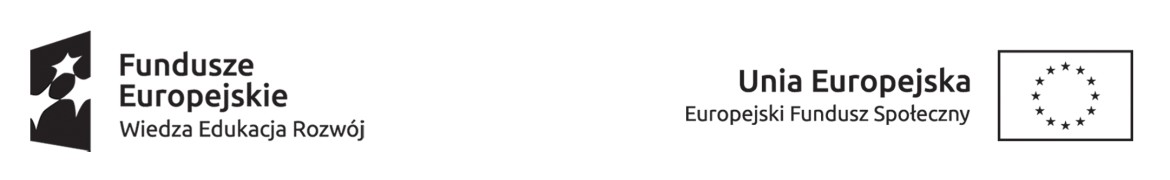 Załącznik nr 1 do umowy - wzór protokołu odbioruMiejscowość, dataProtokół odbioru sporządzony w dniu ………………. w …………………………. w sprawie odbioru przedmiotu Umowy nr …………….. z dnia …………………... zawartej z ………………………………………..Zamawiający odbiera od Wykonawcy następujące zlecenie: ……………………………….………….. w ramach projektu „Zintegrowany program wsparcia Akademii Marynarki Wojennej w Gdyni”, współfinansowanego ze środków Europejskiego Funduszu Społecznego w ramach Programu Operacyjnego Wiedza, Edukacja, Rozwój 2014-2020 ogłoszonego w ramach Osi Priorytetowej III, Szkolnictwo Wyższe dla Gospodarki i Rozwoju, Działania 3.5 Kompleksowe programy szkół wyższych. Ustalenia Zamawiającego dotyczące odbioru przedmiotu Umowy:wymienione w § 1 Umowy zadanie zostało wykonane w sposób niebudzący zastrzeżeńzastrzeżenia dotyczące odbioru przedmiotu UmowyNa tym protokół zakończono i podpisano.Podpisy uczestników czynności odbiorczych:Zamawiający							WykonawcaZałącznik nr 2 do umowy - Lista obecności słuchaczy Załącznik nr 3 do umowy - Oświadczenie NSRO o nieprzekraczaniu 276h miesięcznieImię i nazwisko: Adres:PESEL/NIP:OŚWIADCZENIEOświadczam, że moje łączne zaangażowanie osobowe w realizację wszystkich zadań projektowych finansowanych ze środków zewnętrznych, w tym Programu Operacyjnego POWER na lata 2014-2020, funduszy strukturalnych i Funduszu Spójności oraz czynności wynikających z innych tytułów zaangażowania zawodowego nie przekracza 276 godzin miesięcznie............................................ 		..........................................   (miejscowość, data) 		 	  (podpis)Załącznik nr 4 do umowy Umowa powierzenia przetwarzania danych osobowych(zwana dalej „Umową”zawarta w Gdyni w dniu …………….…….2023 r.pomiędzy:Akademią Marynarki Wojennej im. Bohaterów Westerplatte, ul. Inż. J. Śmidowicza 69, 81-127 Gdynia, NIP: 5860104693, REGON: 190064136, reprezentowaną przez KANCELRZA – MARKA DRYGASA działającego na podstawie pełnomocnictwa Rektora Komendanta kontradmirała prof. dr. hab. Tomasza SZUBRYCHTA, zwaną dalej: „Beneficjentem”a…………………., z siedzibą …………………., wpisaną …………………… KRS: ………….., posiadającą numer NIP: ………………. oraz REGON: ……………………, zwaną dalej „Podmiotem Przetwarzającym”,zwanymi dalej łącznie „Stronami”, a każda z osobna „Stroną”.W związku z zawarciem umowy nr …………………………….. oraz mając na względzie konieczność realizowania postanowień Rozporządzenia Parlamentu Europejskiego i Rady (UE) 2016/679 z dnia 27 kwietnia 2016 r. w sprawie ochrony osób fizycznych w związku z przetwarzaniem danych osobowych i w sprawie swobodnego przepływu takich danych oraz uchylenia dyrektywy 95/46/WE (Dz. Urz. UE L119/1), Strony zawierają umowę o następującej treści:§ 1Beneficjent oświadcza, że jest podmiotem przetwarzającym w rozumieniu art. 4 pkt 7 
Rozporządzenia Parlamentu Europejskiego i Rady (UE) 2016/679 z dnia 27 kwietnia 2016 r. w sprawie ochrony osób fizycznych w związku z przetwarzaniem danych osobowych i w sprawie swobodnego przepływu takich danych oraz uchylenia dyrektywy 95/46/WE (Dz. Urz. UE L119/1; dalej „RODO”) w odniesieniu do zakresu danych osobowych, o których mowa w § 2 ust. 2 niniejszej Umowy, uprawnionym do dalszego powierzania przetwarzania danych osobowych, na mocy umowy o dofinansowanie projektu z dnia 04.06.2019 r. nr. POWR.03.05.00-00-ZR06/18-00 zawartej z Narodowym Centrum Badań i Rozwoju z siedzibą przy ul. Chmielna 69 w Warszawie, jako Instytucją Pośredniczącą, która zaś została upoważniona przez Administratorów Danych Osobowych, którym jest minister właściwy do spraw rozwoju regionalnego będący Instytucją Zarządzającą Programem Operacyjnym Wiedza Edukacja Rozwój na lata 2014 - 2020 do przetwarzania danych osobowych ze zbiorów:a) Program Operacyjny Wiedza Edukacja Rozwój,b) Centralny system teleinformatyczny wspierający realizację programów operacyjnych.Podmiot Przetwarzający oświadcza, że jest podmiotem przetwarzającym, o którym mowa w art. 4 pkt 8 RODO w odniesieniu do zakresu danych osobowych, o których mowa w § 2 ust. 2 niniejszego Załącznika i ponosi odpowiedzialność na zasadach w nim określonych.§ 2W trybie art. 28 RODO i w ramach niniejszego Załącznika Beneficjent powierza Podmiotowi Przetwarzającemu przetwarzanie danych osobowych wymienionych w ust. 2, które dotyczą Uczestników projektu pt.: „Zintegrowany program wsparcia uczelni na rzecz rozwoju województwa pomorskiego”, zwanych dalej: „Uczestnikami projektu”.Beneficjent powierza Podmiotowi Przetwarzającemu przetwarzanie następujących danych osobowych Uczestników projektu: imię, nazwisko,adres e-mail,wizerunek,głos.Dane osobowe opisane w ust. 2 będą przetwarzane w celu:realizacji umowy, której przedmiotem jest przeprowadzeniu szkoleń pod nazwą …………………………..……………., do której niniejsza umowa jest załącznikiem,identyfikacji Uczestników projektu skierowanych przez Beneficjenta do uczestnictwa w danej formie wsparcia,zapewnienia bezpieczeństwa pracowników Podmiotu Przetwarzającego oraz Uczestników projektu jak również ochrony mienia Podmiotu Przetwarzającego przez ograniczenie dostępu osób nieuprawnionych do miejsca świadczenia usług,powiadomienia przez Podmiot Przetwarzający Uczestników projektu o terminie i miejscu zajęć,weryfikacji przez Podmiot Przetwarzający obecności Uczestników projektu podczas zajęć,wydania stosownych zaświadczeń/certyfikatów.Powierzane dane osobowe będą przetwarzane w formie papierowej oraz przy wykorzystaniu systemów informatycznych przez okres trwania Umowy lub przez czas niezbędny do realizacji celu powierzenia przetwarzania danych, chyba, że Administrator, Instytucja Pośrednicząca lub Beneficjent poleci Podmiotowi Przetwarzającemu zaprzestanie przetwarzania danych osobowych przed upływem tego okresu lub obowiązujące prawo nakazuje przechowywanie danych osobowych.Zakres przetwarzania danych osobowych, o których mowa w ust. 2, obejmuje w szczególności: gromadzenie, utrwalanie, organizowanie, opracowywanie, przechowywanie, przeglądanie, poprawianie, zmienianie, wykorzystywanie, ujawniane innym podmiotom zgodnie z przepisami prawa lub na polecenie Administratora, Instytucji Pośredniczącej lub Beneficjenta, usuwanie oraz niszczenie danych osobowych.Jakakolwiek zmiana zakresu powierzonych danych osobowych wymaga zawarcia aneksu do Umowy w formie pisemnej pod rygorem nieważności.§ 3Podmiot Przetwarzający zobowiązuje się przetwarzać powierzone dane osobowe wyłącznie na polecenie Beneficjenta określone w niniejszej Umowie, wyłącznie w zakresie określonym w niniejszej Umowie oraz wyłącznie w celu wykonania przyjętych na siebie zobowiązań, określonych w niniejszej Umowie i nie udostępniać danych innym podmiotom (w tym organizacjom międzynarodowym oraz do państw trzecich), chyba że przepisy prawa stanowią inaczej lub taka czynność zostanie zlecona przez Administratora Danych, Instytucję Pośredniczącą lub Beneficjenta.W sytuacji, gdy prawo Unii Europejskiej lub prawo państwa członkowskiego, któremu podlega Podmiot Przetwarzający, nakłada na niego obowiązek udostępnienia danych konkretnym podmiotom, przed rozpoczęciem przetwarzania Podmiot Przetwarzający zobowiązany jest poinformować Administratora Danych, Instytucję Pośredniczącą oraz Beneficjenta o tym obowiązku prawnym, o ile prawo to nie zabrania udzielania takiej informacji z uwagi na ważny interes publiczny.Podmiot Przetwarzający zobowiązuje się do przetwarzania danych osobowych zgodnie z niniejszą Umową, obowiązującymi przepisami o ochronie danych osobowych, w szczególności przepisami RODO oraz przestrzegając wszelkich instrukcji Beneficjenta odnoszących się do zasad przetwarzania i sposobów zabezpieczenia danych osobowych. W sytuacji, gdy Podmiot Przetwarzający naruszy postanowienia niniejszej Umowy, RODO lub inne obowiązujące przepisy prawa uznaje się go za administratora danych osobowych 
w rozumieniu art. 4 pkt 7) RODO w odniesieniu do tego zakresu przetwarzania. Beneficjent nie jest odpowiedzialny za zobowiązania Podmiotu Przetwarzającego wobec osób trzecich nieprzewidziane w niniejszej Umowie.Wszystkie naruszenia dotyczące powierzonych danych osobowych oraz inne incydenty, które mogą mieć wpływ na powierzone przez Beneficjenta dane należy zgłosić niezwłocznie – nie później niż 24 godziny od wystąpienia zdarzenia na adres mailowy: iod@amw.gdynia.plPodmiot Przetwarzający niezwłocznie po uzyskaniu informacji przez Podmiot Przetwarzający lub podwykonawcę, nie później jednak niż w ciągu 24 godzin, powiadamia Beneficjenta o:kontroli zgodności przetwarzania danych z przepisami o ochronie danych osobowych przeprowadzanej u Podmiotu Przetwarzającego lub u podwykonawcy,wydanych przez uprawniony organ decyzjach administracyjnych i rozpatrywanych skargach 
w sprawach wykonania przez Podmiot Przetwarzający lub podwykonawcę przepisów o ochronie danych osobowych dotyczących danych,innych działaniach uprawnionych organów wobec danych,każdym żądaniu osób, których dane dotyczą, zgłoszonym do Podmiotu Przetwarzającego lub podwykonawcy tj. prawa do sprostowania, prawa dostępu, prawa ograniczenia przetwarzania, prawa usunięcia danych, prawa do przenoszenia danych, prawa do sprzeciwu. Powiadomienia powyższe należy wysłać na adres mailowy: iod@amw.gdynia.pl§ 4Podmiot Przetwarzający zobowiązuje się, że nie będzie tworzył kopii danych lub kopii baz danych bez uprzedniego pisemnego zlecenia Beneficjenta. W przypadku, gdy Podmiot Przetwarzający zobowiązany będzie do zbudowania systemu/aplikacji celem przetwarzania danych lub będzie zobowiązany do ich przetwarzania w swoim systemie Podmiot Przetwarzający zapewni, że system/aplikacja będzie spełniał/a wymagania prawne określone w przepisach oraz zapewniał/a odpowiedni poziom ochrony danych. W sytuacji gdy zaistnieje konieczność utworzenia kopii zapasowej bazy danych Podmiot Przetwarzający zobowiązuje się do niezwłocznego usunięcia kopii powierzonych danych osobowych, jeśli przetwarzanie danych nie jest już uzasadnione wykonywaniem Umowy i nie są one niezbędne do zapewnienia właściwego przetwarzania oraz do potwierdzenia tego faktu pisemnym oświadczeniem.Podmiot Przetwarzający zobowiązuje się przeszkolić pracowników z zasad ochrony danych osobowych, zobowiązać ich do zachowania w poufności przetwarzanych danych oraz sposobów ich zabezpieczenia a także nadać pracownikom upoważnienia do przetwarzania danych osobowych.Uwzględniając stan wiedzy technicznej, koszt wdrażania oraz charakter, zakres, kontekst i cele przetwarzania oraz ryzyko naruszenia praw lub wolności osób fizycznych o różnym prawdopodobieństwie wystąpienia i wadze zagrożenia, Podmiot Przetwarzający wdroży odpowiednie środki techniczne i organizacyjne, aby zapewnić stopień bezpieczeństwa odpowiadający temu ryzyku, w tym między innymi w stosownym przypadku: szyfrowanie danych osobowych, zdolność do ciągłego zapewnienia poufności, integralności, dostępności i odporności systemów i usług przetwarzania, zdolność do szybkiego przywrócenia dostępności danych osobowych i dostępu do nich w razie incydentu fizycznego lub technicznego, regularne testowanie, mierzenie i ocenianie skuteczności środków technicznych i organizacyjnych mających zapewnić bezpieczeństwo przetwarzania.Spełnienie obowiązków, o których mowa w punkcie 3 niniejszego paragrafu, może nastąpić między innymi poprzez stosowanie zatwierdzonego kodeksu postępowania, o którym mowa w art. 40 RODO lub zatwierdzonego mechanizmu certyfikacji, o którym mowa w art. 42 RODO.W sytuacjach nadzwyczajnych, nieprzewidzianych w niniejszej Umowie, Podmiot Przetwarzający zobowiązuje się do przetwarzania danych osobowych, mając na uwadze ochronę danych osobowych oraz interes Beneficjenta, Instytucji Pośredniczącej oraz Administratora Danych.W sytuacji, gdy Administrator Danych, Instytucja Pośrednicząca lub Beneficjent zobowiązany będzie przepisami do zgłoszenia naruszenia zasad ochrony danych osobowych Organowi Nadzorczemu (w rozumieniu art. 4 pkt 21 RODO) albo innemu uprawnionemu organowi lub do udzielenia informacji o przetwarzaniu danych lub zawiadomienia o naruszeniu ochrony danych osobowych osobie, której te dane dotyczą (podmiot danych) lub wykonania innych obowiązków wynikających z uprawnień podmiotu danych określonych przepisami prawa, Podmiot Przetwarzający zobowiązany będzie udzielić Administratorowi Danych, Instytucji Pośredniczącej lub Beneficjentowi informacji oraz wszelkiej pomocy w tym zakresie.W sytuacji, gdy Administrator Danych lub Instytucja Pośrednicząca lub Beneficjent zobowiązany będzie (w szczególności w razie kontroli przeprowadzonej przez uprawniony Organ Nadzorczy lub w celu spełnienia obowiązków wynikających z uprawnień podmiotu danych) do wykazania, że spełnia obowiązki wynikające z RODO Podmiot Przetwarzający zobowiązany będzie udostępnić Administratorowi Danych, Instytucji Pośredniczącej lub Beneficjentowi wszelkie niezbędne informacje oraz udzielić niezbędnej pomocy w celu wykazania spełnienia tych obowiązków.§ 5Obowiązki określone w niniejszej Umowie Podmiot Przetwarzający będzie wykonywał we własnym zakresie. Podmiot Przetwarzający zobowiązany jest dołożyć wymaganej staranności, zapewniającej odpowiednią ochronę przed nieprawidłowym lub nieuprawnionym wykorzystywaniem powierzonych danych osobowych. Podmiot Przetwarzający może powierzyć wykonanie swoich obowiązków innym podmiotom posiadającym odpowiednie przygotowanie, kwalifikacje i uprawnienia do ich wykonywania oraz zapewniającym odpowiedni poziom ochrony danych osobowych. Każdorazowo przed powierzeniem wykonywania obowiązków określonych w niniejszej Umowie innemu podmiotowi Podmiot Przetwarzający uzyska pisemną zgodę Beneficjenta na pod-powierzenie przetwarzania danych konkretnemu podmiotowi. W ramach ustaleń zawartych w niniejszej Umowie przed pod-powierzeniem przetwarzania danych osobowych Podmiot Przetwarzający zobowiązany jest do zawarcia z podwykonawcą, umowy powierzenia przetwarzania danych osobowych, zgodnej z wymaganiami przepisów RODO oraz odpowiednich przepisów państwa członkowskiego, któremu podlega przewidującej, co najmniej taki sam poziom ochrony danych jak niniejsza Umowa.Postanowienia ustępów 1 i 2 niniejszego paragrafu mają zastosowanie również w przypadku dalszego pod-powierzenia przez podmioty, którym Podmiot Przetwarzający powierzył przetwarzanie danych określonych niniejszą Umową.Podmiot Przetwarzający zapewni, aby każda osoba fizyczna działająca z upoważnienia Podmiotu Przetwarzającego, która ma dostęp do danych osobowych, przetwarzała je wyłącznie na polecenie Beneficjenta wyrażone w Umowie, oraz wyłącznie w zakresie określonym w niniejszej Umowie.§ 6Strony ustalają, że podczas realizacji obowiązków określonych w niniejszej Umowie będą ze sobą ściśle współpracować, informując się wzajemnie o wszystkich okolicznościach mających lub mogących mieć wpływ na wykonanie postanowień niniejszej Umowy. Podmiot Przetwarzający zobowiązuje się udostępniać Administratorowi Danych, Instytucji Pośredniczącej oraz Beneficjentowi wszelkie informacje niezbędne do wykazania przez nie spełnienia obowiązków określonych w przepisach.Administrator Danych, Instytucja Pośrednicząca oraz Beneficjent mają prawo do kontroli sposobu wykonywania postanowień określonych w niniejszej Umowie przez Podmiot Przetwarzający odnośnie zobowiązań, o których mowa w § 5 ust. 1 i 2, w formie inspekcji lub pisemnie wzywając do przedstawienia odpowiednich dokumentów do kontroli w terminie 5 dni od daty otrzymania wezwania. Wezwanie takie musi zawierać określenie:osoby lub podmiotu upoważnionego do wykonania kontroli w imieniu Administratora lub Instytucji Pośredniczącej lub Beneficjenta,zakresu kontroli z określeniem weryfikowanych danych.Kontrola wykonywana będzie w siedzibie Podmiotu Przetwarzającego, w obecności upoważnionego na piśmie przedstawiciela Podmiotu Przetwarzającego, w dni robocze od poniedziałku do piątku, w godzinach pracy biura Podmiotu Przetwarzającego i zamknięta zostanie podpisanym przez przedstawicieli obu stron Protokołem przedstawiającym wnioski z kontroli.Jeśli na mocy obowiązujących przepisów Podmiot Przetwarzający zobowiązany jest do prowadzenia rejestru czynności przetwarzania danych dokonywanych w imieniu Administratora, Instytucji Pośredniczącej lub Beneficjenta, rejestr czynności przetwarzania danych osobowych, 
w zakresie, w jakim dotyczy przetwarzania danych w imieniu Administratora Danych, Instytucji Pośredniczącej lub Beneficjenta będzie dostępny w siedzibie Podmiotu Przetwarzającego na każde żądanie Administratora Danych, Instytucji Pośredniczącej oraz Beneficjenta.Przedstawicieli Podmiotu Przetwarzającego i Administratora Danych, Instytucji Pośredniczącej oraz Beneficjenta obowiązuje klauzula poufności, dotycząca przekazanych w trakcie kontroli danych, a dokumenty Podmiotu Przetwarzającego przedstawione do kontroli nie powinny być kopiowane ani udostępniane osobom trzecim w żadnej formie, chyba, że co innego będzie wynikało z przepisów prawa.§ 7Strony uzgodnią sposób przekazywania powierzonych danych, który zapewni ich bezpieczeństwo.Po zakończeniu okresu obowiązywania Umowy nr ………………………….….., jeśli przetwarzanie danych nie jest już uzasadnione wykonywaniem tej Umowy, Podmiot Przetwarzający zobowiązuje się do niezwłocznego zaprzestania przetwarzania powierzonych danych osobowych i usunięcia powierzonych danych osobowych, oraz wszelkich istniejących kopii danych, chyba, że właściwe przepisy prawa nakazują przechowywanie danych osobowych. Podmiot Przetwarzający zobowiązany jest także do potwierdzenia czynności określonych w zdaniu poprzednim oświadczeniem w formie pisemnej albo dokumentowej w terminie pięciu dni od zaprzestania przetwarzania danych osobowych i usunięcia powierzonych danych osobowych.Administratorowi Danych, Instytucji Pośredniczącej oraz Beneficjentowi przysługuje uprawnienie do wstrzymania przetwarzania powierzonych danych przez Podmiot Przetwarzający ze skutkiem natychmiastowym, w sytuacji, gdy Podmiot Przetwarzający przetwarza dane w sposób niezgodny z niniejszą umową i/lub nie usunął uchybień stwierdzonych w trakcie kontroli. § 8W przypadku wykonania postanowień niniejszej Umowy w sposób niezgodny z jej zakresem lub w sposób nieprawidłowy, w szczególności w przypadku naruszenia przez Podmiot Przetwarzający obowiązku właściwego zabezpieczenia powierzonych danych, Beneficjent może dochodzić odszkodowania na zasadach opisanych w Umowie nr …………………………………. i/lub na zasadach ogólnych.§ 9W zakresie nieuregulowanym w niniejszej Umowie, zastosowanie mają odpowiednie obowiązujące przepisy.Wszelkie zmiany niniejszej Umowy wymagają formy pisemnej pod rygorem nieważności.…………………………..                ……………………………Beneficjent                                         Podmiot PrzetwarzającyZAŁĄCZNIK NR 4Wykonawca:………………………………….…………………………………..reprezentowany przez:………………………………………………………………………….(imię, nazwisko, stanowisko/podstawa do  reprezentacji)OŚWIADCZENIEO PRZYNALEŻNOŚCI / BRAKU PRZYNALEŻNOŚCI DO GRUPY KAPITAŁOWEJ* Na potrzeby postępowania o udzielenie zamówienia publicznego Usługi edukacji w zakresie bezpieczeństwa  (AMW-KANC.SZP.2712.89.2023), prowadzonego w trybie przetargu podstawowego z art. 275 ust.1, na podstawie ustawy z dnia 11 września 2019 r. Prawo zamówień publicznych (t. j. Dz. U. z 2023 r. poz. 1605 ze zm.), oświadczam/y, że:- należę** do tej samej grupy kapitałowej w rozumieniu ustawy z dnia 16 lutego 2007 r. o ochronie konkurencji i konsumentów (t.j. Dz. U. z 2021 r. poz. 275 z późn.zm.), co następujący Wykonawca, który złożył odrębną ofertę, w postępowaniu:……………………………………………………………………………………………………………………………………………………………………………………lub- nie należę ** do tej samej grupy kapitałowej w rozumieniu ustawy z dnia 16 lutego 2007 r. o ochronie konkurencji i konsumentów (t.j. Dz. U. z 2021 r. poz. 275 z późn.zm.), co inny Wykonawca, który złożył odrębną ofertę, w postępowaniu.ZAŁĄCZNIK NR 5Wykonawca:………………………………….…………………………………..reprezentowany przez:………………………………………………………………………….(imię, nazwisko, stanowisko/podstawa do  reprezentacji)OŚWIADCZENIE DOTYCZĄCE PRZESŁANEK WYKLUCZENIA Z POSTĘPOWANIASkładając ofertę w postępowaniu AMW-KANC.SZP.2712.89.2023 na:Usługi edukacji w zakresie bezpieczeństwaOŚWIADCZENIA DOTYCZĄCE WYKONAWCYOświadczam, że nie podlegam wykluczeniu z postępowania na podstawie art. 108 ust. 1 ustawy PZP.Oświadczam, że nie podlegam wykluczeniu z postępowania na podstawie art. 109 ust. 1 pkt 1i od 3 do 10 ustawy PZP. Oświadczam, że nie jestem umieszczony na listach i nie podlegam wykluczeniu 
z niniejszego postępowania o udzielenie zamówienia, na podstawie obowiązujących przepisów określonych w art. 7 ust. 1 Ustawy z dnia 13 kwietnia 2022 r. o szczególnych rozwiązaniach w zakresie przeciwdziałania wspieraniu agresji na Ukrainę oraz służących ochronie bezpieczeństwa narodowego (Dz.U. z 2022 r. poz. 835) Oświadczam, że zachodzą w stosunku do mnie podstawy wykluczenia z postępowania na podstawie art. …………. ustawy PZP (podać mającą zastosowanie podstawę wykluczenia spośród wskazanych powyżej). Jednocześnie oświadczam, że w związku z ww. okolicznością, na podstawie art. 110 ust. 2 ustawy PZP podjąłem następujące środki naprawcze:…………………………………………………………………………………………..…………………...........…………………………………………………………………………………………………..…………………...........…………………………………………………………………………………………………..…………………...........…………………………………………………………………………………………………..…………ZAŁĄCZNIK NR 6Wykonawca:									…………………………………..reprezentowany przez:…………………………………….(imię, nazwisko, stanowisko/podstawa do  reprezentacji)OŚWIADCZENIEO SPEŁNIANIU WARUNKÓW UDZIAŁU W POSTĘPOWANIU Składając ofertę w postępowaniu na:Usługi edukacji w zakresie bezpieczeństwa (AMW-KANC.SZP.2712.89.2023)oświadczamy, że spełniamy warunki udziału 
w postępowaniu określone przez Zamawiającego w SWZ:oświadczam, że spełniam warunki udziału w postępowaniu określone przez zamawiającego w Rozdziale 21 SWZ1. posiadam doświadczenie opisane przez Zamawiającego w Rozdziale 20 SWZ, w tym:1) warunek ten spełniam samodzielnie – Tak w pełnym zakresie*/Tak, częściowo w zakresie ……………………………………./ Nie*,2)   w celu spełnienia tego warunku polegam na zasadach określonych w art. 118 ustawy PZP, na następującym podmiocie*:……………………………………………………………………..………………………(należy podać pełną nazwę/firmę, adres, a także w zależności od podmiotu: NIP/PESEL, KRS/CEiDG)w następującym zakresie:…………………………………………………………..* niepotrzebne skreślićOświadczam, że wszystkie informacje podane w powyższych oświadczeniach są aktualne i zgodne 
z prawdą oraz zostały przedstawione z pełną świadomością konsekwencji wprowadzenia Zamawiającego w błąd przy przedstawianiu informacjiZAŁĄCZNIK NR 7Wykonawca:									…………………………………..reprezentowany przez:…………………………………….(imię, nazwisko, stanowisko/podstawa do  reprezentacji)OŚWIADCZENIE(dotyczy, gdy Wykonawca w celu potwierdzenia spełnienia warunków udziału 
w postępowaniu polega na zdolnościach innych podmiotów)Oświadczam, iż podmiotem, na którego zasoby powołujemy się na zasadach określonych w art. 118 ustawy PZP, w celu wykazania spełnienia warunków udziału w postępowaniu, jest*:……………………………………………………………………..………………………(należy podać pełną nazwę/firmę, adres, a także w zależności od podmiotu: NIP/PESEL, KRS/CEiDG)* niepotrzebne skreślićPISEMNE ZOBOWIĄZANIE PODMIOTU DO ODDANIA DO DYSPOZYCJI WYKONAWCY NIEZBĘDNYCH ZASOBÓW NA OKRES KORZYSTANIA Z NICH PRZY WYKONYWANIU ZAMÓWIENIA ZGODNIE Z ART. 118 USTAWY PZPJa (My) niżej podpisany (ni)………………………………………………………………………………………………….działając w imieniu i na rzecz : ……………………………………………………………………………………………………………………………………………………………………………………………………oświadczam(y), że w postępowaniu AMW-KANC.SZP.2712.89.2023 na:Usługi edukacji w zakresie bezpieczeństwazobowiązuję (zobowiązujemy) się udostępnić swoje zasoby Wykonawcy:………………………………………………………………………………………………………………………………………………………………………………….(pełna nazwa Wykonawcy i adres/siedziba Wykonawcy)W celu oceny, czy ww. Wykonawca będzie dysponował moimi zasobami w stopniu niezbędnym dla należytego wykonania zamówienia oraz oceny, czy stosunek nas łączący gwarantuje rzeczywisty dostęp do moich zasobów podaję:zakres moich zasobów dostępnych Wykonawcy:………………………………………………………………………………………………………………………………………………………………………………………………………………………………………………………………………………………sposób wykorzystania moich zasobów przez Wykonawcę przy wykonywaniu zamówienia:…………………………………………………………………………………………………………………………………………………………………………………………………………………………………………………………………………………….charakteru stosunku, jaki będzie mnie łączył z Wykonawcą:………………………………………………………………………………………………………………………………………………………………………………………………………………………………………………………………………………………zakres i okres mojego udziału przy wykonywaniu zamówienia:……………………………………………………………………………………………UWAGA:Pisemne zobowiązanie podmiotu udostępniającego musi być podpisane odpowiednim podpisem przez ten podmiot i złożone wraz z ofertą.ZAŁĄCZNIK NR 8  Podmiot:……………………………………(pełna nazwa/firma, adres, w zależności od podmiotu: NIP/PESEL, KRS/CEiDG)reprezentowany przez:……………………………………(imię, nazwisko, stanowisko/podstawa do reprezentacji)Oświadczenia podmiotu udostępniającego zasobyUWZGLĘDNIAJĄCE PRZESŁANKI WYKLUCZENIA Z ART. 7 UST. 1 USTAWY o szczególnych rozwiązaniach w zakresie przeciwdziałania wspieraniu agresji na Ukrainę oraz służących ochronie bezpieczeństwa narodowegoskładane na podstawie art. 125 ust. 5 ustawy PzpNa potrzeby postępowania o udzielenie zamówienia publicznego pn. Usługi edukacji w zakresie bezpieczeństwa  (AMW-KANC.SZP.2712.89.2023), oświadczam, co następuje:OŚWIADCZENIA DOTYCZĄCE PODSTAW WYKLUCZENIA:Oświadczam, że nie zachodzą w stosunku do mnie przesłanki wykluczenia z postępowania na podstawie art. 108 ust 1 ustawy Pzp.Oświadczam, że nie zachodzą w stosunku do mnie przesłanki wykluczenia z postępowania na podstawie art. 109 ust. 1 ustawy Pzp.Oświadczam, że nie zachodzą w stosunku do mnie przesłanki wykluczenia z postępowania na podstawie art. 7 ust. 1 ustawy z dnia 13 kwietnia 2022 r. o szczególnych rozwiązaniach w zakresie przeciwdziałania wspieraniu agresji na Ukrainę oraz służących ochronie bezpieczeństwa narodowego (Dz. U. poz. 835).OŚWIADCZENIE DOTYCZĄCE WARUNKÓW UDZIAŁU W POSTĘPOWANIU:Oświadczam, że spełniam warunki udziału w postępowaniu określone przez zamawiającego w    …………..…………………………………………………..………………………………………….. (wskazać dokument i właściwą jednostkę redakcyjną dokumentu, w której określono warunki udziału w postępowaniu) w  następującym zakresie: ………………………………………………………………………………… ……..…………………………………………………..………………………………………….................OŚWIADCZENIE DOTYCZĄCE PODANYCH INFORMACJI:Oświadczam, że wszystkie informacje podane w powyższych oświadczeniach są aktualne i zgodne z prawdą oraz zostały przedstawione z pełną świadomością konsekwencji wprowadzenia zamawiającego w błąd przy przedstawianiu informacji. INFORMACJA DOTYCZĄCA DOSTĘPU DO PODMIOTOWYCH ŚRODKÓW DOWODOWYCH:Wskazuję następujące podmiotowe środki dowodowe, które można uzyskać za pomocą bezpłatnych i ogólnodostępnych baz danych, oraz dane umożliwiające dostęp do tych środków:1) ......................................................................................................................................................(wskazać podmiotowy środek dowodowy, adres internetowy, wydający urząd lub organ, dokładne dane referencyjne dokumentacji)2) .......................................................................................................................................................(wskazać podmiotowy środek dowodowy, adres internetowy, wydający urząd lub organ, dokładne dane referencyjne dokumentacji)						……………………………………….kwalifikowany podpis elektroniczny             lub podpis zaufany lub podpis osobistyZAŁĄCZNIK NR 9Wykonawca:……………………………………(pełna nazwa/firma, adres, w zależności od podmiotu: NIP/PESEL, KRS/CEiDG)reprezentowany przez:……………………………………(imię, nazwisko, stanowisko/podstawa do reprezentacji)Oświadczenia 
wykonawcy  /  wykonawcy wspólnie ubiegającego się o udzielenie zamówieniaUWZGLĘDNIAJĄCE PRZESŁANKI WYKLUCZENIA Z ART. 7 UST. 1 USTAWY o szczególnych rozwiązaniach w zakresie przeciwdziałania wspieraniu agresji na Ukrainę oraz służących ochronie bezpieczeństwa narodowegoskładane na podstawie art. 125 ust. 1 ustawy Pzp Na potrzeby postępowania o udzielenie zamówienia publicznego pn. Usługi edukacji w zakresie bezpieczeństwa nr sprawy (AMW-KANC.SZP.2712.89.2023), oświadczam, co następuje:OŚWIADCZENIA DOTYCZĄCE PODSTAW WYKLUCZENIA:Oświadczam, że nie podlegam wykluczeniu z postępowania na podstawie art. 108 ust. 1 ustawy Pzp.Oświadczam, że nie podlegam wykluczeniu z postępowania na podstawie art. 109 ust. 1 ustawy Pzp.[UWAGA: zastosować, gdy zachodzą przesłanki wykluczenia z art. 108 ust. 1 pkt 1, 2 i 5 lub art.109 ust.1 pkt 2-5 i 7-10 ustawy Pzp, a wykonawca korzysta z procedury samooczyszczenia, o której mowa w art. 110 ust. 2 ustawy Pzp] Oświadczam, że zachodzą 
w stosunku do mnie podstawy wykluczenia z postępowania na podstawie art. …………. ustawy Pzp (podać mającą zastosowanie podstawę wykluczenia spośród wymienionych w art. 108 ust. 1 pkt 1, 2 i 5 lub art. 109 ust. 1 pkt 2-5 i 7-10 ustawy Pzp). Jednocześnie oświadczam, że w związku z ww. okolicznością, na podstawie art. 110 ust. 2 ustawy Pzp podjąłem następujące środki naprawcze i zapobiegawcze:…………………………………………………………………………………………………………………………………………………………………………………………………………………………Oświadczam, że nie zachodzą w stosunku do mnie przesłanki wykluczenia z postępowania na podstawie art. 7 ust. 1 ustawy z dnia 13 kwietnia 2022 r. o szczególnych rozwiązaniach w zakresie przeciwdziałania wspieraniu agresji na Ukrainę oraz służących ochronie bezpieczeństwa narodowego (Dz. U. poz. 835).OŚWIADCZENIE DOTYCZĄCE WARUNKÓW UDZIAŁU W POSTĘPOWANIU:[UWAGA: stosuje tylko wykonawca/ wykonawca wspólnie ubiegający się o zamówienie]Oświadczam, że spełniam warunki udziału w postępowaniu określone przez zamawiającego w      …………..…………………………………………………..………………………………………….. (wskazać dokument i właściwą jednostkę redakcyjną dokumentu, w której określono warunki udziału w postępowaniu).[UWAGA: stosuje tylko wykonawca/ wykonawca wspólnie ubiegający się o zamówienie, który polega na zdolnościach lub sytuacji podmiotów udostepniających zasoby, a jednocześnie samodzielnie w pewnym zakresie wykazuje spełnianie warunków]Oświadczam, że spełniam warunki udziału w postępowaniu określone przez zamawiającego w    …………..…………………………………………………..………………………………………….. (wskazać dokument i właściwą jednostkę redakcyjną dokumentu, w której określono warunki udziału w postępowaniu) w  następującym zakresie:    …………..…………………………………………………..……………………………………..INFORMACJA W ZWIĄZKU Z POLEGANIEM NA ZDOLNOŚCIACH LUB SYTUACJI PODMIOTÓW UDOSTEPNIAJĄCYCH ZASOBY:Oświadczam, że w celu wykazania spełniania warunków udziału w postępowaniu, określonych przez zamawiającego w………………………………….…………………………...……….. (wskazać dokument i właściwą jednostkę redakcyjną dokumentu, w której określono warunki udziału w postępowaniu), polegam na zdolnościach lub sytuacji następującego/ych podmiotu/ów udostępniających zasoby: (wskazać nazwę/y podmiotu/ów)…………………………………… ………………………..……………………………..………………………………………..……………… 
w następującym zakresie:…………… ………………………………………………………………………..(określić odpowiedni zakres udostępnianych zasobów dla wskazanego podmiotu). OŚWIADCZENIE DOTYCZĄCE PODANYCH INFORMACJI:Oświadczam, że wszystkie informacje podane w powyższych oświadczeniach są aktualne i zgodne z prawdą oraz zostały przedstawione z pełną świadomością konsekwencji wprowadzenia zamawiającego w błąd przy przedstawianiu informacji.INFORMACJA DOTYCZĄCA DOSTĘPU DO PODMIOTOWYCH ŚRODKÓW DOWODOWYCH:Wskazuję następujące podmiotowe środki dowodowe, które można uzyskać za pomocą bezpłatnych i ogólnodostępnych baz danych, oraz dane umożliwiające dostęp do tych środków:1) ......................................................................................................................................................      (wskazać podmiotowy środek dowodowy, adres internetowy, wydający urząd lub organ, dokładne dane referencyjne dokumentacji)2) .......................................................................................................................................................      (wskazać podmiotowy środek dowodowy, adres internetowy, wydający urząd lub organ, dokładne dane referencyjne dokumentacji)						……………………………………….				         kwalifikowany podpis elektroniczny lub podpis zaufany lub podpis osobistyZAŁĄCZNIK NR 10OŚWIADCZENIE WYKONAWCÓW WSPÓLNIE UBIEGAJĄCYCH SIĘ O ZAMÓWIENIE (o którym mowa w art. 117 ust. 4 ustawy)Oświadczenia wykonawców wspólnie ubiegających się o udzielenie zamówienia PODMIOTY W IMIENIU, KTÓRYCH SKŁADANE JEST OŚWIADCZENIE: ………..…..…………………………………………………………………………………………………………………… (pełna nazwa/firma, adres, w zależności od podmiotu: NIP/PESEL, KRS/CEIDG) ………………………………………………………………………………………………………………………………………………… (pełna nazwa/firma, adres, w zależności od podmiotu: NIP/PESEL, KRS/CEIDG) reprezentowane przez: …………..…………………………………………………………………………………………………………..(imię, nazwisko, stanowisko/podstawa do reprezentacji)Oświadczenie składane na podstawie art. 117 ust. 4 ustawy z dnia 11 września 2019 r. Prawo zamówień publicznych (tekst jedn.: Dz. U. z 2023 r., poz. 1605 z późn. zm.) - dalej: ustawa Pzp na potrzeby postępowania o udzielenie zamówienia publicznego, którego przedmiotem jest: Usługi edukacji w zakresie bezpieczeństwa (AMW-KANC.SZP.2712.89.2023), prowadzonego w trybie podstawowym działając, jako pełnomocnik podmiotów, w imieniu, których składane jest oświadczenie oświadczam, że:Wykonawca: …………………………………………………………………………..…..…..………… Wykona następujący zakres świadczenia wynikającego z umowy o zamówienie publiczne:……………………………………………………………………………………………………………Wykonawca: …………………………………………………..…..………… Wykona następujący zakres świadczenia wynikającego z umowy o zamówienie publiczne:…………………………………………………………………………………………………………………………………………………………………………………………………………………………Oświadczam, że wszystkie informacje podane w powyższych oświadczeniach są aktualne i zgodne 
z prawdą. ZAŁĄCZNIK NR 11Wykonawca:………………………………….…………………………………..reprezentowany przez:………………………………………………………………………….(imię, nazwisko, stanowisko/podstawa do  reprezentacji)Oświadczenie wymagane od wykonawcy w zakresie wypełnienia obowiązków informacyjnych wynikających z RODOWykonawca ubiegając się o udzielenie zamówienia publicznego jest zobowiązany do wypełnienia wszystkich obowiązków formalno-prawnych związanych z udziałem w postępowaniu. Do obowiązków tych należą m.in. obowiązki wynikające z RODO), w szczególności obowiązek informacyjny przewidziany w art. 13 RODO względem osób fizycznych, których dane osobowe dotyczą i od których dane te wykonawca bezpośrednio pozyskał. Jednakże obowiązek informacyjny wynikający z art. 13 RODO nie będzie miał zastosowania, gdy i w zakresie, w jakim osoba fizyczna, której dane dotyczą, dysponuje już tymi informacjami (vide: art. 13 ust. 4).Wykonawca musi wypełnić obowiązek informacyjny wynikający z art. 14 RODO względem osób fizycznych, których dane przekazuje zamawiającemu i których dane pośrednio pozyskał, chyba, że ma zastosowanie, co najmniej jedno z włączeń, o których mowa w art. 14 ust. 5 RODO.W celu zapewnienia, że wykonawca wypełnił ww. obowiązki informacyjne oraz ochrony prawnie uzasadnionych interesów osoby trzeciej, której dane zostały przekazane w związku z udziałem wykonawcy w postępowaniu, wykonawca składa w postępowaniu o udzielenie zamówienia publicznego oświadczenie o wypełnieniu przez niego obowiązków informacyjnych przewidzianych 
w art. 13 lub art. 14 RODO.Oświadczenie wykonawca składa razem z ofertą.Oświadczenie wymagane od wykonawcy w zakresie wypełnienia obowiązków informacyjnych przewidzianych w art. 13 lub art. 14 RODO Oświadczam, że wypełniłem obowiązki informacyjne przewidziane w art. 13 lub art. 14 RODO1) wobec osób fizycznych, od których dane osobowe bezpośrednio lub pośrednio pozyskałem 
w celu ubiegania się o udzielenie zamówienia publicznego w niniejszym postępowaniu.** W przypadku, gdy wykonawca nie przekazuje danych osobowych innych niż bezpośrednio jego dotyczących lub zachodzi wyłączenie stosowania obowiązku informacyjnego, stosownie do art. 13 ust. 4 lub art. 14 ust. 5 RODO treści oświadczenia wykonawca nie składa (usunięcie treści oświadczenia np. przez jego wykreślenie).ZAŁĄCZNIK NR 12Wykonawca: ………………………………………………………………………...............……… (pełna nazwa/firma, adres, w zależności od podmiotu: NIP/PESEL, KRS/CEiDG) reprezentowany przez:…………………………………………………………………………………………………………… (imię, nazwisko, stanowisko/podstawa do reprezentacji)Oświadczenie Wykonawcy o aktualności informacji zawartych w oświadczeniu, o którym mowa w art. 125 ust. 1 ustawy, w zakresie podstaw wykluczenia z postępowania             Składając ofertę w postępowaniu o udzielenie zamówienia publicznego w trybie podstawowym znak: AMW-KANC.SZP.2712.89.2023:Usługi edukacji w zakresie bezpieczeństwaw zakresie art. 108 ust. 1 ustawy Pzp, dodatkowo art. 109 ust. 1 pkt 1 i 3-10 oświadczamy, że: wszystkie informacje zawarte w oświadczeniu, o którym mowa w art. 125 ust. 1 ustawy, w zakresie podstaw wykluczenia z postępowania są aktualne na dzień złożenia oświadczenia ZAŁĄCZNIK NR 13Wykonawca:………………………………….…………………………………..reprezentowany przez:………………………………………………………………………….(imię, nazwisko, stanowisko/podstawa do  reprezentacji)OŚWIADCZENIEPrzystępując do postępowania w sprawie udzielenia zamówienia publicznego na: Usługi edukacji w zakresie bezpieczeństwa (AMW-KANC.SZP.2712.89.2023)
w imieniu reprezentowanej przeze mnie firmy (nazwa firmy):…………………………………………………………………………………………...……………….…………………………………………………….…………………………………..………………….z siedzibą w ………….………………………………………………………….…………………………………..Oświadczam, że:Pan(i) …………………………………. zgłoszona/y do realizacji ww. szkolenia posiada: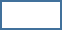 Wykształcenie wyższe.Minimum trzyletnie doświadczenie w prowadzeniu szkoleń/zajęć/kursów w szkolnictwie wyższym dotyczących tematyki logistyki * dyplom ukończenia studiów do wglądu przy podpisaniu umowyZAŁĄCZNIK NR 14Wykonawca:………………………………….…………………………………..reprezentowany przez:………………………………………………………………………….(imię, nazwisko, stanowisko/podstawa do  reprezentacji)WYKAZ USŁUGSkładając ofertę w postępowaniu na ,,Usługi edukacji w zakresie bezpieczeństwa” (AMW-KANC.SZP.2712.89.2023) oświadczam, że spełniam warunki udziału w postępowaniu określone przez Zamawiającego w SWZ i posiadam doświadczenie w obszarze tematyki niniejszego zamówienia:WYKAZ NABYTEGO DOŚWIADCZENIA(w okresie 3 ostatnich lat)UWAGA!!!W załączeniu dokumenty potwierdzające nabyte doświadczenie wyszczególnione w powyższym wykazie.ZAŁĄCZNIK NR 15Wykonawca:………………………………….…………………………………..reprezentowany przez:………………………………………………………………………….(imię, nazwisko, stanowisko/podstawa do  reprezentacji)WYKAZ OSÓBSkładając ofertę w postępowaniu na Usługi edukacji w zakresie bezpieczeństwa (AMW-KANC.SZP.2712.89.2023) oświadczam, że spełniam warunki udziału w postępowaniu określone przez Zamawiającego w SWZ:ZAŁĄCZNIK NR 16Wykonawca:………………………………….…………………………………..reprezentowany przez:………………………………………………………………………….(imię, nazwisko, stanowisko/podstawa do  reprezentacji)OŚWIADCZENIEPrzystępując do postępowania w sprawie udzielenia zamówienia publicznego na: Usługi edukacji w zakresie bezpieczeństwa (AMW-KANC.SZP.2712.89.2023)
w imieniu reprezentowanej przeze mnie firmy (nazwa firmy):…………………………………………………………………………………………...……………….…………………………………………………….…………………………………..………………….z siedzibą w ………….………………………………………………………….…………………………………..Oświadczam, że:posiadam infrastrukturę niezbędna do przeprowadzenia szkoleń z zakresu logistyki, licencjonowane oprogramowanie oraz aplikacjeSygnatura sprawy: AMW-KANC.SZP.2712.89.2023SPECYFIKACJA WARUNKÓW ZAMÓWIENIASPECYFIKACJA WARUNKÓW ZAMÓWIENIASPECYFIKACJA WARUNKÓW ZAMÓWIENIASPECYFIKACJA WARUNKÓW ZAMÓWIENIAZAMAWIAJĄCY: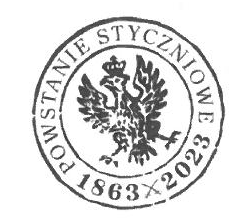 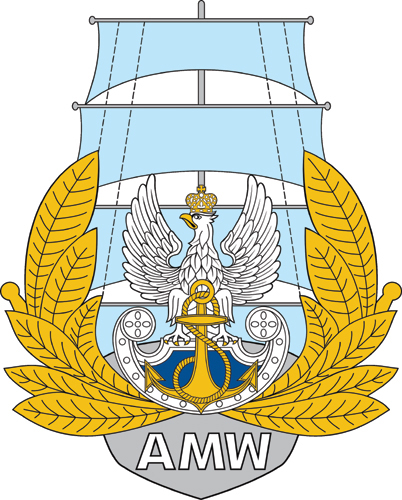 Akademia Marynarki Wojennej im. Bohaterów Westerplatteul. inż. Śmidowicza 6981-127 GDYNIAwww.amw.gdynia.plZAMAWIAJĄCY:Akademia Marynarki Wojennej im. Bohaterów Westerplatteul. inż. Śmidowicza 6981-127 GDYNIAwww.amw.gdynia.plZAMAWIAJĄCY:Akademia Marynarki Wojennej im. Bohaterów Westerplatteul. inż. Śmidowicza 6981-127 GDYNIAwww.amw.gdynia.plZAMAWIAJĄCY:Akademia Marynarki Wojennej im. Bohaterów Westerplatteul. inż. Śmidowicza 6981-127 GDYNIAwww.amw.gdynia.plZAPRASZA DO ZŁOŻENIA OFERTY W POSTĘPOWANIUUsługi edukacji w zakresie bezpieczeństwa TRYB UDZIELENIA ZAMÓWIENIA: tryb podstawowy bez negocjacjiPodstawa prawna: Ustawa z dnia 11.09.2019 r. - Prawo zamówień publicznych(Dz. U. z 2023 r. poz. 1605 z późn. zm.)ZAPRASZA DO ZŁOŻENIA OFERTY W POSTĘPOWANIUUsługi edukacji w zakresie bezpieczeństwa TRYB UDZIELENIA ZAMÓWIENIA: tryb podstawowy bez negocjacjiPodstawa prawna: Ustawa z dnia 11.09.2019 r. - Prawo zamówień publicznych(Dz. U. z 2023 r. poz. 1605 z późn. zm.)ZAPRASZA DO ZŁOŻENIA OFERTY W POSTĘPOWANIUUsługi edukacji w zakresie bezpieczeństwa TRYB UDZIELENIA ZAMÓWIENIA: tryb podstawowy bez negocjacjiPodstawa prawna: Ustawa z dnia 11.09.2019 r. - Prawo zamówień publicznych(Dz. U. z 2023 r. poz. 1605 z późn. zm.)ZAPRASZA DO ZŁOŻENIA OFERTY W POSTĘPOWANIUUsługi edukacji w zakresie bezpieczeństwa TRYB UDZIELENIA ZAMÓWIENIA: tryb podstawowy bez negocjacjiPodstawa prawna: Ustawa z dnia 11.09.2019 r. - Prawo zamówień publicznych(Dz. U. z 2023 r. poz. 1605 z późn. zm.)                                                                                                        ZATWIERDZAM                                                                                                      Rektor-Komendant                                                                                                      wz Marek DRYGAS                                                      dnia  …… …………….. 2023 r.Opracowała: Sekcja Zamówień Publicznych                                                                                                        ZATWIERDZAM                                                                                                      Rektor-Komendant                                                                                                      wz Marek DRYGAS                                                      dnia  …… …………….. 2023 r.Opracowała: Sekcja Zamówień Publicznych                                                                                                        ZATWIERDZAM                                                                                                      Rektor-Komendant                                                                                                      wz Marek DRYGAS                                                      dnia  …… …………….. 2023 r.Opracowała: Sekcja Zamówień Publicznych                                                                                                        ZATWIERDZAM                                                                                                      Rektor-Komendant                                                                                                      wz Marek DRYGAS                                                      dnia  …… …………….. 2023 r.Opracowała: Sekcja Zamówień PublicznychROZDZIAŁ 1Nazwa oraz adres Zamawiającego, numer telefonu, adres poczty elektronicznej oraz strony internetowej prowadzonego postępowaniaNazwa oraz adres Zamawiającego, numer telefonu, adres poczty elektronicznej oraz strony internetowej prowadzonego postępowaniaNazwa:Nazwa:Akademia Marynarki Wojennej im. Bohaterów Westerplatte Adres:Adres:ul. inż. Śmidowicza 6981 – 127 GDYNIANumer telefonu:Numer telefonu:261262537Godziny urzędowania:Godziny urzędowania:od godz. 7.30 do godz. 15.30NIP:NIP:586-010-46-93REGON:REGON:190064136Adres poczty elektronicznej:Adres poczty elektronicznej:przetargi@amw.gdynia.pl Adres strony internetowej:Adres strony internetowej prowadzonego postępowaniaAdres strony internetowej:Adres strony internetowej prowadzonego postępowaniawww.amw.gdynia.plplatforma zakupowahttps://platformazakupowa.pl/Wykonawca zamierzający wziąć udział w postępowaniu o udzielenie zamówienia publicznego, zobowiązany jest posiadać konto na platformie zakupowej.Zarejestrowanie i utrzymanie konta na platformie zakupowej oraz korzystanie z platformy jest bezpłatne. platforma zakupowahttps://platformazakupowa.pl/Wykonawca zamierzający wziąć udział w postępowaniu o udzielenie zamówienia publicznego, zobowiązany jest posiadać konto na platformie zakupowej.Zarejestrowanie i utrzymanie konta na platformie zakupowej oraz korzystanie z platformy jest bezpłatne. platforma zakupowahttps://platformazakupowa.pl/Wykonawca zamierzający wziąć udział w postępowaniu o udzielenie zamówienia publicznego, zobowiązany jest posiadać konto na platformie zakupowej.Zarejestrowanie i utrzymanie konta na platformie zakupowej oraz korzystanie z platformy jest bezpłatne. platforma zakupowahttps://platformazakupowa.pl/ROZDZIAŁ 4Informacja, czy Zamawiający przewiduje wybór najkorzystniejszej oferty 
z możliwością prowadzenia negocjacjiROZDZIAŁ 5Opis przedmiotu zamówieniaNazwa szkoleniaLiczba godzinIlość osóbZarządzanie logistyką. Zarządzanie operacyjne łańcuchem dostaw162Zarządzanie procesami logistycznymi - zarządzanie logistyką w przedsiębiorstwie161Lean w IT241Koszty i efektywność logistyki przedsiębiorstw161Zarządzanie łańcuchem dostaw 161ROZDZIAŁ 6Termin wykonania zamówieniaROZDZIAŁ 7Projektowane postanowienia umowy w sprawie zamówienia publicznego, które zostaną wprowadzone do treści tej umowyROZDZIAŁ 8Informacja o środkach komunikacji elektronicznej, przy użyciu, których Zamawiający będzie komunikował się z Wykonawcami, oraz informacje 
o wymaganiach technicznych i organizacyjnych sporządzania, wysyłania 
i odbierania korespondencji elektronicznejROZDZIAŁ 9Informacja o sposobie komunikowania się Zamawiającego z Wykonawcami w inny sposób niż przy użyciu środków komunikacji elektronicznej 
w przypadku zaistnienia jednej z sytuacji określonych w art. 65 ust. 1, art. 66 i art. 69ROZDZIAŁ 10Wskazanie osób uprawnionych do komunikowania się z WykonawcamiSekcja Zamówień PublicznychAnna PARASIŃSKA, Beata ŁASZCZEWSKA-ADAMCZAK, Sabina REDA, Rafał FUDALASekcja Zamówień PublicznychAnna PARASIŃSKA, Beata ŁASZCZEWSKA-ADAMCZAK, Sabina REDA, Rafał FUDALASekcja Zamówień PublicznychAnna PARASIŃSKA, Beata ŁASZCZEWSKA-ADAMCZAK, Sabina REDA, Rafał FUDALAROZDZIAŁ 11Termin związania ofertąROZDZIAŁ 12Opis sposobu przygotowania ofertyROZDZIAŁ 13Sposób oraz termin składania ofertROZDZIAŁ 14Termin otwarcia ofertROZDZIAŁ 15Podstawy wykluczeniaROZDZIAŁ 16Sposób obliczenia cenyROZDZIAŁ 17Opis kryteriów oceny ofert, wraz z podaniem wag tych kryteriów, i sposobu ocenyL.p.Nazwa kryteriumWaga/znaczenie1.Cena (C)pkt2.Doświadczenie zawodowe osoby prowadzącej kurs/szkolenie w danej tematyce przedmiotu zamówienia (D)  40 pktROZDZIAŁ 18Informacje o formalnościach, jakie muszą zostać dopełnione po wyborze oferty w celu zawarcia umowy w sprawie zamówienia publicznegoROZDZIAŁ 19Pouczenie o środkach ochrony prawnej przysługujących WykonawcyROZDZIAŁ 20Informacje o warunkach udziału w postępowaniu, jeżeli Zamawiający je przewidujeROZDZIAŁ 21Informacje o podmiotowych środkach dowodowych, jeżeli Zamawiający będzie wymagał ich złożeniaROZDZIAŁ 22Opis części zamówienia, jeżeli Zamawiający dopuszcza składanie ofert częściowychROZDZIAŁ 23Liczba części zamówienia, na którą Wykonawca może złożyć ofertę, lub maksymalna liczbę części, na które zamówienie może zostać udzielone temu samemu Wykonawcy, oraz kryteria lub zasady, mające zastosowanie do ustalenia, które części zamówienia zostaną udzielone jednemu Wykonawcy, w przypadku wyboru jego oferty w większej niż maksymalna liczbie częściROZDZIAŁ 24Informacje dotyczące ofert wariantowych, w tym informacje o sposobie przedstawiania ofert wariantowych oraz minimalne warunki, jakim muszą odpowiadać oferty wariantowe, jeżeli Zamawiający wymaga lub dopuszcza ich składanieROZDZIAŁ 25Wymagania w zakresie zatrudnienia na podstawie stosunku pracy, 
w okolicznościach, o których mowa w art. 95ROZDZIAŁ 26Wymagania w zakresie zatrudnienia osób, o których mowa w art. 96 ust. 2 pkt 2, jeżeli Zamawiający przewiduje takie wymaganiaROZDZIAŁ 27Informacje o zastrzeżeniu możliwości ubiegania się o udzielenie zamówienia wyłącznie przez wykonawców, o których mowa w art. 94, jeżeli Zamawiający przewiduje takie wymaganiaROZDZIAŁ 28Wymagania dotyczące wadium, w tym jego kwotę, jeżeli Zamawiający przewiduje obowiązek wniesienia wadiumROZDZIAŁ 29Informacje o przewidywanych zamówieniach, o których mowa w art. 214 ust. 1 pkt 7 i 8, jeżeli Zamawiający przewiduje udzielenie takich zamówieńROZDZIAŁ 30Informacje dotyczące przeprowadzenia przez Wykonawcę wizji lokalnej lub sprawdzenia przez niego dokumentów niezbędnych do realizacji zamówienia, o których mowa w art. 131 ust. 2 ustawy Prawo zamówień publicznych, jeżeli Zamawiający przewiduje możliwość albo wymaga złożenia oferty po odbyciu wizji lokalnej lub sprawdzeniu tych dokumentówROZDZIAŁ 31Informacje dotyczące walut obcych, w jakich mogą być prowadzone rozliczenia między Zamawiającym a wykonawcą, jeżeli Zamawiający przewiduje rozliczenia w walutach obcychROZDZIAŁ 32Informacje dotyczące zwrotu kosztów udziału w postępowaniu, jeżeli Zamawiający przewiduje ich zwrotROZDZIAŁ 33Informację o obowiązku osobistego wykonania przez Wykonawcę kluczowych zadań, jeżeli Zamawiający dokonuje takiego zastrzeżenia zgodnie z art. 60 i art. 121 ustawy Prawo zamówień publicznychROZDZIAŁ 34Maksymalna liczba wykonawców, z którymi Zamawiający zawrze umowę ramową, jeżeli Zamawiający przewiduje zawarcie umowy ramowejROZDZIAŁ 35Informacja o przewidywanym wyborze najkorzystniejszej oferty 
z zastosowaniem aukcji elektronicznej wraz z informacjami, o których mowa w art. 230 ustawy Prawo zamówień publicznych, jeżeli Zamawiający przewiduje aukcję elektronicznąROZDZIAŁ 36Wymóg lub możliwość złożenia ofert w postaci katalogów elektronicznych lub dołączenia katalogów elektronicznych do oferty, w sytuacji określonej w art. 93ustawy Prawo zamówień publicznychROZDZIAŁ 37Informacje dotyczące zabezpieczenia należytego wykonania umowy, jeżeli Zamawiający je przewidujeROZDZIAŁ 38Klauzula informacyjna z art. 13 RODO do zastosowania przez Zamawiających w celu związanym z postępowaniem o udzielenie zamówienia publicznegoROZDZIAŁ 39ZałącznikiNazwa szkoleniaLiczba godzinIlość osóbCena za osobęCena bruttoZarządzanie logistyką. Zarządzanie operacyjne łańcuchem dostaw162Zarządzanie procesami logistycznymi - zarządzanie logistyką w przedsiębiorstwie161Lean w IT241Koszty i efektywność logistyki przedsiębiorstw161Zarządzanie łańcuchem dostaw161Przedmiotem zamówienia jest:Usługa dydaktyczna (przeprowadzenie kursu), która jest zwolniona z podatku zgodnie z art. 43, ust.1, pkt 29, lit. c) ustawy o podatku od towarów i usług (Dz. U. z 2018 r. poz. 2174) . Przedmiot zamówienia jest finansowany w całości ze środków publicznych. W związku z powyższym Zamawiający wymaga, aby Wykonawca skalkulował cenę bez podatku od towarów i usług.UWAGA: cena oferowana przez osobę fizyczną musi zostać powiększona o ewentualne obciążenia ZUS/US ponoszone przez Akademię Marynarki Wojennej w Gdyni.oświadczamy, że oferujemy przedmiot zamówienia zgodny z wymaganiami i warunkami określonymi przez Zamawiającego w SWZ i potwierdzamy przyjęcie warunków umownych i warunków płatności zawartych w SWZ i we wzorze umowy stanowiącym załącznik do SWZ,Uwaga! Wykonawca zobowiązany jest do wypełnienia tabel i wymaganych miejsc. Nazwa szkoleniaLiczba godzinIlość osóbZarządzanie logistyką. Zarządzanie operacyjne łańcuchem dostaw162Zarządzanie procesami logistycznymi - zarządzanie logistyką w przedsiębiorstwie161Lean w IT241Koszty i efektywność logistyki przedsiębiorstw161Zarządzanie łańcuchem dostaw161Nazwa szkoleniaOpis szkoleniaLiczba godzinIlość osóbZarządzanie logistyką. Zarządzanie operacyjne łańcuchem dostaw1 Przedsiębiorstwo w łańcuchu dostaw2. Zarządzanie operacyjne łańcuchem dostaw3. Planowanie i projektowanie łańcucha dostaw4. Analiza ekonomiczna i wynik finansowy zarządzania łańcuchem dostaw162Zarządzanie procesami logistycznymi - zarządzanie logistyką w przedsiębiorstwieRola logistyki w zewnętrznym i wewnętrznym łańcuchu dostawPlanowanie procesów logistycznychAnaliza zależności i mapowanie procesów logistycznychZarządzanie zasobami w procesach logistycznychKluczowe procesy logistyczne i ich zależności161Lean w ITOmówienie specyfiki zadań i biznesuLean Thinking – myślenie LeanMotywacja osobista i korzyści z praca z Lean IT241Koszty i efektywność logistyki przedsiębiorstwIstota i rola koncepcji logistyki w przedsiębiorstwie:Rola procesów logistycznych w generowaniu kosztów przedsiębiorstwa:Efektywność logistycznej obsługi klienta:Wpływ zapasów na koszty:Kosztowe aspekty decyzji podejmowanych w sferze magazynowania:Podstawowe problemy w sferze transportu a ich wpływ na koszty przedsiębiorstwa:Kalkulacja ABC jako narzędzie szacowania i rozliczania kosztów procesów logistycznych:Wpływ logistyki na wyniki finansowe przedsiębiorstwa jako całości:161Zarządzanie łańcuchem dostawWprowadzenie do tematyki zarządzania łańcuchem dostawNajważniejsze elementy charakteryzujące elastyczność/dynamikę łańcuchówStrategie rozwoju przedsiębiorstw i podstawy funkcjonowania efektywnego łańcucha dostawZarządzanie przepływem materiałów i informacji w elastycznym łańcuchu dostawZarządzanie łańcuchem dostaw na przykładzie "Beer Game" - na drodze do PullPrezentacja wyników Beer GameTeoria ograniczeń i maksymalizacja wydajności łańcucha dostaw - TOC, GoldrattZarządzanie zapasami i rozwój współpracy z innymi podmiotami w łańcuchu dostawNarzędzia analizy procesowej łańcucha dostaw, jako narzędzie do wskazania obszarów usprawnień161Lp.ImięNazwiskoPodpisNazwa ......................................................................Adres ......................................................................Miejsce oraz nazwa instytucji, w której przeprowadzano szkolenie dotyczące tematyki związanej ze szkoleniemNazwa szkoleniaTermin realizacji szkoleniaL. p.Data/okres nabytego doświadczenia Czas trwania szkolenia (min. 16h)Miejsce, w którym nabyto doświadczenie Nazwa instytucji, w której nabyto doświadczenie Zakres nabytego doświadczenia 1.………………….………… h2.………………….………… h3.………………….………… hLp.Imię i NazwiskoPosiadane kwalifikacjeWykształceniePodstawa do dysponowania12